Curriculum VitaePERSONAL DETAILSEMERITUS PROF. DR. NG KWAN HOONG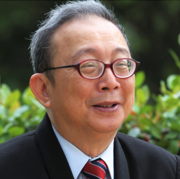 Honorary ProfessorDepartment of Biomedical Imaging
Faculty of Medicine  +603-7949 2038 ngkh@um.edu.my ResearcherID: https://researcherid.com/rid/D-2231-2009 Scopus Author ID: https://www.scopus.com/authid/detail.uri?authorId=7403178368ADMINISTRATIVE DUTIES (Role), (Level), (Duration)Head Coordinator, Faculty, 01/06/1998 to presentACADEMIC QUALIFICATION PhD (UM)1995, Medical Physics, Universiti Malaya (UM)MSc (Medical Physics) (Aberdeen University)1980, Medical Physics, University Of AberdeenBSc (Physics)(Hons)(UM)1978, FIZIK, UNIVERSITI MALAYA (UM)SPECIALIZATION (Area OF EXPERTISE)Medical Physics (medical physics, radiation protection, diagnostic radiology, nuclear medicine, radiotherapy)PUBLICATIONS
REFEREED JOURNALS2021Ismail, U. N., Azlan, C. A., Khairullah, S., Azman, R. R., Omar, N. F., Md Shah, M. N., ... & Ng, K. H. (2021). Marrow fat content and composition in thalassemia: A study using 1H MRS. Journal of Magnetic Resonance Imaging, 53(1), 190-198. (WoS)Jahmunah, V., Sudarshan, V. K., Oh, S. L., Gururajan, R., Gururajan, R., Zhou, X., ... & Acharya, U. R. (2021). Future IoT tools for COVID 19 contact tracing and prediction: A review of the state of the science. International Journal of Imaging Systems and Technology. (WoS)Ng, K. H., Brady, Z., Ng, A. H., Soh, H. S., Chou, Y. H., & Varma, D. (2021). The status of radiation protection in medicine in the Asia Pacific region. Journal of Medical Imaging and Radiation Oncology. (WoS)2020Tan, S., Ng, K. H., Yeong, C. H., & Aman, R. R. (2020). Optimisation Of Radiation Dose, Image Quality and Contrast Medium Administration in Coronary Computed Tomography Angiography. Medical Physics, 8(2). (WoS)Muhammad, N. A., Abdul Karim, M. K., Abu Hassan, H., Ahmad Kamarudin, M., Ding Wong, J. H., & Ng, K. H. (2020). Diagnostic Reference Level of Radiation Dose and Image Quality among Paediatric CT Examinations in A Tertiary Hospital in Malaysia. Diagnostics, 10(8), 591. (WoS)Raghavendra, U., Koh, J. E. W., Gudigar, A., Chan, W. Y., Hamid, M. T. R., Rahmat, K., ... & Fujita, H. (2020). Development of breast papillary index for differentiation of benign and malignant lesions using ultrasound images. Journal of Ambient Intelligence and Humanized Computing, 1-9. (WoS)Harun, H. H., Karim, M. K. A., Abbas, Z., Sabarudin, A., Muniandy, S. C., Razak, H. R. A., & Ng, K. H. (2020). The influence of iterative reconstruction level on image quality and radiation dose in CT pulmonary angiography examinations. Radiation Physics and Chemistry, 108989. (WoS)Wong, J. H. D., Ng, K. H., Haryanto, F., Krisanachinda, A., Lee, J. C. L., Nguyen, T. C., ... & Lin10, T. W. V. I. S. (2020). South-East Asian Federation of Organizations for Medical Physics (SEAFOMP) Celebrating 20th Anniversary of formation. MEDICAL PHYSICS, 8(2). (WoS)Rahmat, S. M. S. S., Karim, M. K. A., Isa, I. N. C., Abd Rahman, M. A., Noor, N. M., & Hoong, N. K. (2020). Effect of miscentering and low-dose protocols on contrast resolution in computed tomography head examination. Computers in biology and medicine, 123, 103840. (WoS)Hashikin, N. A. A., Abdullah, B. J. J., Yeong, C. H., Ng, K. H., & Chung, L. Y. (2020). Production Of 153SM-Labelled Microparticles and Dosimetric Studies for Potential Application in Liver Radioembolization. Medical Physics, 8(2). (WoS)ACHARYA, U. R., MEIBURGER, K. M., KOH, J. E. W., CIACCIO, E. J., VICNESH, J., TAN, S. K., WONG, J. H. D., AMAN, R. R. A. R. & NG, K. H. 2020. Automated detection of calcified plaque using higher-order spectra cumulant technique in computer tomography angiography images. International Journal of Imaging Systems and Technology, 30, 285-297. (WoS)Harun, H. H., Abdul Karim, M. K., Abbas, Z., Abdul Rahman, M. A., Sabarudin, A., & Ng, K. H. (2020). Association of Radiation Doses and Cancer Risks from CT Pulmonary Angiography Examinations in Relation to Body Diameter. Diagnostics,10(9),681.(WoS) 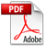 Santos, J. C., Goulart, L. F., Giansante, L., Lin, Y. H., Sirico, A. C. A., Ng, A. H., ... & Ng, K. H. (2020). Leadership and mentoring in medical physics: The experience of a medical physics international mentoring program. Physica Medica,76,337-344.(WoS) Ng, K. H., & Kemp, R. (2020). Understanding and reducing the fear of COVID-19. Journal of Zhejiang University. Science. B, 1. (WoS)
Ng, K. H., & Bezak, E. (2020). Prejudice in science- Lessons from the coronavirus story. European journal of medical physics, 75,83-84. (WoS)
Lee, Y. H., Quek, S. T., Khong, P. L., Lee, C. S., Wu, J. S., Zhang, L., ... & Kim, S. H. (2020). Consensus survey on pre-procedural safety practices in radiological examinations: a multicenter study in seven Asian regions. The British journal of radiology, 93(1113), 20200082. (WoS)
Leong, S. S., Wong, J. H. D., Md Shah, M. N., Vijayananthan, A., Jalalonmuhali, M., Chow, T. K., ... & Ng, K. H. Shear wave elastography accurately detects chronic changes in renal histopathology. Nephrology. (WoS)
2019WONG, J. H. D., ANEM, L. E. A., TAN, S., TAN, S. K. & NG, K. H. 2019. Eye lens dose of medical personnel involved in fluoroscopy and interventional procedures at a Malaysian Hospital. Physica Medica, 68, 47-51. (WoS)Azman RR, Shah MN, Ng KH. Radiation Safety in Emergency Medicine: Balancing the Benefits and Risks. Korean Journal of Radiology. 2019 Jan 21;20. (WoS)Leong,S.S, Wong, J.H.D., Md Shah,M.N., Vijayananthan,A., Jalalonmuhali,M., Ng,K.H.(2019). Comparison of shear wave elastography and conventional ultrasound in assessing kidney function as measured using [51]-Cr-ethylenediaminetetraacetic acid and [99]-Tc-dimercaptosuccinic acid. Ultrasound in Medicine & Biology. (WoS)Ab Mumin N, Rahmat K, Fadzli F, Ramli M, Westerhout C, Ramli N, Rozalli FI, Ng KH. Diagnostic efficacy of synthesized 2D digital breast tomosynthesis in multi-ethnic Malaysian population. Sci Rep. 2019 Feb 6;9(1):1459 (WoS)ACHARYA, U. R., MEIBURGER, K. M., KOH, J. E. W., HAGIWARA, Y., OH, S. L., LEONG, S. S., CIACCIO, E. J., WONG, J. H. D., SHAH, M. N. M., MOLINARI, F. & NG, K. H. 2019. Automated detection of chronic kidney disease using higher-order features and elongated quinary patterns from B-mode ultrasound images. Neural Computing and Applications. (WoS)Acharya, U. Rajendra, Kristen M. Meiburger, Joel EW Koh, Edward J. Ciaccio, Jahmunah Vicnesh, Sock K. Tan, Jeannie HD Wong, Raja RAR Aman, and Kwan H. Ng. "Automated detection of calcified plaque using higher order spectra cumulant technique in computer tomography angiography images." International Journal of Imaging Systems and Technology. (WoS)WONG, J. H. D., BAKHSH, M., CHEAH, Y. Y., JONG, W. L., KHOR, J. S. & NG, K. H. 2019. CHARACTERISATION AND EVALUATION OF AL2O3:C-BASED OPTICALLY STIMULATED LUMINESCENT DOSEMETER SYSTEM FOR DIAGNOSTIC X-RAYS: PERSONAL AND IN VIVO DOSIMETRY. Radiation Protection Dosimetry. (WoS)WONG, J. H. D., NG, K. H. & SARASANANDARAJAH, S. 2019. Survey of postgraduate medical physics programmes in the Asia-Oceania region. Physica Medica, 66, 21-28. (WoS)WONG, J. H. D., ZIN, H. M., PAWANCHEK, M. & NG, K. H. 2019. Medical physicists in Malaysia: A national workforce survey 2019. Physica Medica, 67, 40-49.(WoS)
LEONG, S. S., WONG, J. H. D., MD SHAH, M. N., VIJAYANANTHAN, A., JALALONMUHALI, M., MOHD SHARIF, N. H., ABAS, N. K. & NG, K. H. 2020. Stiffness and Anisotropy Effect on Shear Wave Elastography: A Phantom and in Vivo Renal Study. Ultrasound in Medicine & Biology, 46, 34-45. (WoS)Zhu, C. Z., Ting, H. N., Ng, K. H., & Ong, T. A. (2019). A review on the accuracy of bladder cancer detection methods. Journal of Cancer, 10(17), 4038. (WoS)Al-Shabi, M., Lan, B. L., Chan, W. Y., Ng, K. H., & Tan, M. (2019). Lung nodule classification using deep local global networks. International journal of computer assisted radiology and surgery, 14(10), 1815-1819. (WoS)Sabarudin, A., Siong, T. W., Chin, A. W., Hoong, N. K., & Karim, M. K. A. (2019). A comparison study of radiation effective dose in ECG-Gated Coronary CT Angiography and calcium scoring examinations performed with a dual-source CT scanner. Scientific reports, 9(1), 1-8. (WoS)Karim, M. K. A., Sabarudin, A., Muhammad, N. A., & Ng, K. H. (2019). A comparative study of radiation doses between phantom and patients via CT angiography of the intra-/extra-cranial, pulmonary, and abdominal/pelvic arteries. Radiological physics and technology, 12(4), 374-381. (WoS)Kaur, K., Ng, K. H., Kemp, R., Ong, Y. Y., Ramly, Z., & Koh, A. P. (2019). Knowledge generation in the wake of the Fukushima Daiichi nuclear power plant disaster. Scientometrics, 119(1), 149-169. (WoS)Fernandez, P. R., Ng, K. H., & Kaur, S. (2019). Risk Communication Strategies for Possible Health Risks From Radio-Frequency Electromagnetic Fields (RF-EMF) Emission by Telecommunication Structures. Health physics, 116(6), 835-839. (WoS)McLean, I. D., Healy, B. J., Adhikari, K., Jamal, N., Kakakhel, M. B., Krisanachinda, A., ... & San Juan11, B. (2019). RECOMMENDATIONS FOR ACCREDITATION AND CERTIFICATION IN MEDICAL PHYSICS EDUCATION AND CLINICAL TRAINING PROGRAMMES FOR THE RCA REGION. MEDICAL PHYSICS, 7(3). (WoS)Raghavendra, U., Gudigar, A., Ciaccio, E. J., Ng, K. H., Chan, W. Y., Rahmat, K., & Acharya, U. R. (2019). 2DSM vs FFDM: A computeraided diagnosis based comparative study for the early detection of breast cancer. Expert Systems, e12474. (WoS)Eri, H., Ng, K. H., Hasnel, S., Dewi, K., & Nunung, N. (2019). Occupational and Patient Doses in Interventional Cardiology in Indonesia: A Preliminary Result. Atom Indonesia, 45(1), 37-41. (WoS)Tan, S. K., Ng, K. H., Yeong, C. H., Raja Aman, R. R. A., Sani, F. M., Abdul Aziz, Y. F., & Sun, Z. (2019). Personalized administration of contrast medium with high delivery rate in low tube voltage coronary computed tomography angiography. Quantitative Imaging in Medicine and Surgery. (WoS)2018Faust, O., Acharya, U. R., Meiburger, K. M., Molinari, F., Koh, J. E., Yeong, C. H., ... & Ng, K. H. (2018). Comparative assessment of texture features for the identification of cancer in ultrasound images: a review. Biocybernetics and Biomedical Engineering, 38(2), 275-296. (WoS)Tan, M., Mariapun, S., Yip, C.H., Ng,K., Teo,S.H. A novel method of determining breast cancer risk using parenchymal textural analysis of mammography images on an Asian cohort, Phys Med Biol. (WoS)Raghavendra, U., Gudigar, A., Maithri, M., Gertych, A., Meiburger, K. M., Yeong, C. H., ... & Acharya, U. R. (2018). Optimized multi-level elongated quinary patterns for the assessment of thyroid nodules in ultrasound images. Computers in biology and medicine, 95, 55-62. (WoS)Ng, K.H. (2018). Radiation exposure and the need for effective risk Communication: lessons following the 2011 Fukushima nuclear power plant accident. Medical Physics International Journal, 6(1), 163-167 (Non-WoS/Non-SCOPUS)Giansante, L., Santos, J.C., Lin, R.Y.H., Goulart, L.F., Ng, K.H. (2018) Women in physics: pioneers who inspire us. Medical Physics International Journal. 6(1), 134-144 (Non-WoS/Non-SCOPUS)Tan SK, Yeong CH, Raja Aman RRA, Ng KH, Abdul Aziz YF, Chee KH,Sun Z. Low tube voltage prospectively ECG-triggered coronary CT angiography: a systematic review of image quality and radiation dose. Br J Radiol 2018; 20170874. (WoS)1.U. Rajendra, Acharya Akter, Pradeep Chowriappa, Sumeet Dua, U. Raghavendra, Joel E. W. Koh Jen Hong Tan, Sook Sam Leong, Anushya Vijayananthan Yuki Hagiwara, Marlina Tanty Ramli Kwan Hoong Ng, Use of Nonlinear Features for Automated Characterization of Suspicious Ovarian Tumors Using Ultrasound Images in Fuzzy Forest Framework. International Journal of Fuzzy Systems 2018;20(4):1385-1402 (WoS)Leong,S.S, Wong, J.H.D., Md Shah,M.N., Vijayananthan,A., Jalalonmuhali,M., Ng,K.H.(2018). Shear wave elastography in the evaluation of renal parenchymal stiffness in patients with chronic kidney disease. British Journal of Radiology. doi: 10.1259/bjr.20180235 (WoS)2017Hagiwara, Y., Sudarshan, V. K., Leong, S. S., Vijaynanthan, A., & Ng, K. H. (2017). Application of entropies for automated diagnosis of abnormalities in ultrasound images: a review. Journal of Mechanics in Medicine and Biology, 17(07), 1740012. (WoS)Acharya, U. R., Ng, W. L., Rahmat, K., Sudarshan, V. K., Koh, J. E., Tan, J. H., ... & Ng, K. H. (2017). Shear wave elastography for characterization of breast lesions: Shearlet transform and local binary pattern histogram techniques. Computers in biology and medicine, 91, 13-20. (WoS)Safari, M. J., Wong, J. H. D., Jong, W. L., Thorpe, N., Cutajar, D., Rosenfeld, A., & Ng, K. H. (2017). Influence of exposure and geometric parameters on absorbed doses associated with common neuro-interventional procedures. Physica Medica, 35, 66-72. (WoS)Ng, K. H., Peralta, A. P., Krisananchinda, A., Suriyapee, S., Soejoko, D. S., Lee, J. C. L., ... & Yeong, C. H. (2017). The ASEAN College Of Medical Physics (ACOMP) The First Two Years. MEDICAL PHYSICS, 5(1). (WoS)Raghavendra, U., Acharya, U. R., Gudigar, A., Tan, J. H., Fujita, H., Hagiwara, Y., ... & Ng, K. H. (2017). Fusion of spatial gray level dependency and fractal texture features for the characterization of thyroid lesions. Ultrasonics, 77, 110-120. (WoS)Pawiro, S. A., Lee, J. C. L., Haryanto, F., Ng, K. H., Krisanachinda, A., Soejoko, D. S., ... & Yeong, C. H. (2017). Current status of medical physics recognition in SEAFOMP countries. Medical Physics International, 5. (WoS)Martin, C., Vassileva, J., Vano, E., Mahesh, M., Ebdon-Jackson, S., Ng, K.H., Frush, D., Loose, R., Damilakis, J., Unintended and accidental medical radiation exposures in radiology: guidelines on investigation and prevention, Journal of Radiological Protection. 37(4):883-906. (WoS)Acharya, U.R., Hagiwara, Y., Sudarshan, V.K., Chan, W.Y. & Ng, K.H. (2017) Towards precision medicine: from quantitative imaging to radiomics. Journal of Zhejiang University-SCIENCE B (Biomedicine & Biotechnology), 19(1):6-24. (WoS)Lau, S., Abdul Aziz, Y. F., & Ng, K. H. (2017). Mammographic compression in Asian women. PLoS One, 12(4), e0175781. (WoS)Faust, O., Acharya, U.R., Sudarshan, V.K., Tan, R.S., Yeong, C.H., Molinari, F., and Ng, K.H. (2017), Computer aided diagnosis of Coronary Artery Disease, Myocardial Infarction and carotid atherosclerosis using ultrasound images: A review, Phys Med. 33, 1-15 (WoS)
Hashikin, N.A.A., Yeong, C.H., Guatelli, S., Abdullah, B.J.J., Ng, K.H., Malaroda, A., Rosenfeld, A., and Perkins, A.C. (2017), Systematic investigation on the validity of partition model dosimetry for 90Y radioembolization using Monte Carlo simulation, Phys Med Biol. 62 (18), 7342-7356 (WoS)
Acharya, U. R., Ng, W. L., Rahmat, K., Sudarshan, V. K., Koh, J. E., Tan, J. H., Hagiwar, Y., Yeong, C. H. & Ng, K. H. (2017). Data mining framework for breast lesion classification in shear wave ultrasound: A hybrid feature paradigm. Biomedical Signal Processing and Control, 33, 400-410. (WoS)
2016Hashikin, N. A. A., Yeong, C. H., Guatelli, S., Abdullah, B. J. J., Ng, K. H., Malaroda, A., ... & Perkins, A. C. (2016, March). Organ doses from hepatic radioembolization with 90Y, 153Sm, 166Ho and 177Lu: a Monte Carlo simulation study using Geant4. In Journal of Physics: Conference Series (Vol. 694, p. 012059). (WoS)Zakariyah, N., Pathy, N. B., Taib, N. A. M., Rahmat, K., Judy, C. W., Fadzil, F., ... & Ng, K. H. (2016, March). The relationships between breast volume, breast dense volume and volumetric breast density with body mass index, body fat mass and ethnicity. In Journal of Physics: Conference Series (Vol. 694, No. 1, p. 012050). (WoS)Acharya, U. R., Raghavendra, U., Fujita, H., Hagiwara, Y., Koh, J. E., Hong, T. J., ... & Ng, K. H. (2016). Automated characterization of fatty liver disease and cirrhosis using curvelet transform and entropy features extracted from ultrasound images. Computers in biology and medicine, 79, 250-258. (WoS)Prasana Rosaline Fernandez, Surinderpal Kaur, Lean Mei Li & Ng Kwan Hoong. (2016). Trust and politics in risk communication: Discourse analysis on radio frequency (RF) exposure in Malaysia, Journal of Modern Languages Vol. 26, 71-91(Scopus)Acharya, U.R., Fujita, H., Sudarshan, V.K., Mookiah, M.R.K., Koh, J.E.W., Tan, J.H (2016). An Integrated Index for Identification of Fatty Liver Disease Using Radon Transform and Discrete Cosine Transform Features in Ultrasound Images. Radiation Physics and Chemistry.119, 264-71. (WoS)Safari, M.J., Wong, J.H.D., Kadir, K.A.A., Sani, F.M., Ng, K.H. (2016). A method to reduce patient's eye lens dose in neuro-interventional radiology procedures. Radiation Physics and Chemistry, 125, 75-81. (WoS)Sharif Abdullah,S.S, Chong, M.C., Surindar Kaur, S.S.,Kamaruzzaman,S.B., &Ng, K.H.2016. The effect of Chlorhexidine in reducing oral colonization in geriatric patients: A Randomized Controlled Trial. Singapore Med J 57(5):262-266 (WoS)Lau, S., Ng,K.H., Aziz, Y.F.A. (2016). Volumetric Breast Density Measurement: Sensitivity Analysis of a Relative Physics Approach. British Journal of Radiology; 89: 20160258. (WoS)Leong S.S., Vijayananthan A., Yaakup N.A., Shah N., Ng K.H., Acharya U.R., Bilgen M. (2016). Observer performance in characterization of carotid plaque texture and surface characteristics with 3D versus 2D ultrasound. Computers in Biology and Medicine, 78, 58-64. (WoS)Tan SK, Yeong CH, Ng KH, Abdul Aziz YF, Sun Z. (2016). Recent Update on Radiation Dose Assessment for the State-of-the-Art Coronary Computed Tomography Angiography Protocols. PLoSONE 11(8): e0161543. doi:10.1371/journal.pone.0161543 (WoS)Subramanian, P., Ramasamy, S., Ng, K. H., Chinna, K., & Rosli, R. (2016). Pain experience and satisfaction with postoperative pain control among surgical patients. Int J Nurs Pract, 22(3), 232-238. (WoS)Tomas Kron, Brendan Healy, Kwan Hoong Ng. 2016. Surveying trends in radiation oncology medical physics in the Asia Pacific Region. Physica Medica 32(7): 883-888 (WoS)Yeong CH, Abdullah BJJ, Ng KH, Prakash B. Accuracy of Tumour Targeting of A Commercial CT-Compatible Robotic System. Journal of Health and Translational Medicine, 2016 (Non-WoS/Non-SCOPUS)WL Jong, NM Ung, JHD Wong, KH Ng, WZ Wan Ishak, R Abdul Malik, VCE Phua, DL Cutajar, PE Metcalfe, AB Rosenfeld, GF Ho. (2016). In vivo skin dose measurement using MOSkin detectors in tangential breast radiotherapy. Physica Medica: European Journal of Medical Physics, 32(11), 1466-1474. (WoS)YONG, J. S., UNG, N. M., JAMALLUDIN, Z., MALIK, R. A., WONG, J. H. D., LIEW, Y. M. & NG, K. H. 2016. Dosimetric impact of applicator displacement during high dose rate (HDR) Cobalt-60 brachytherapy for cervical cancer: A planning study. Radiation Physics and Chemistry, 119, 264-271. (WoS)U. Rajendra Acharya, Hamido Fujita, Shreya Bhat, U. Raghavendra, Anjan Gudigar, Filippo Molinari, Anushya Vijayananthan, Kwan Hoong Ng. (2016). Decision support system for fatty liver disease using GIST descriptors extracted from ultrasound images. Information Fusion 29 (2016) 32 39. (WoS/SCOPUS)
U Rajendra Acharya, Pradeep Chowriappa, Hamido Fujita, Shreya Bhat, Sumeet Dua, Joel E.W. Koh, L.W.J. Eugene, Pailin Kongmebhol, K.H. Ng. 2016. Thyroid lesion classification in 242 patient population using Gabor transform features from high resolution ultrasound images. Knowledge-Based Systems 000 (2016) 1 11. (WoS/SCOPUS)
Vidya K Sudarshan, Muthu Rama Krishnan Mookiah, U Rajendra Acharya, Vinod Chandran, Filippo Molinari, Hamido Fujita, Kwan Hoong Ng. 2016. Application of wavelet techniques for cancer diagnosis using ultrasound images: A Review. Computers in Biology and Medicine 69 (2016) 97 111. (WoS/SCOPUS)
2015Hashikin, N. A. A., Yeong, C. H., Abdullah, B. J. J., Ng, K. H., Chung, L. Y., Dahalan, R., & Perkins, A. C. (2015). Neutron activated samarium-153 microparticles for transarterial radioembolization of liver tumour with post-procedure imaging capabilities. PLoS One, 10(9), e0138106. (WoS)Lubis, L. E., Bayuadi, I., Pawiro, S. A., Ng, K. H., Bosmans, H., & Soejoko, D. S. (2015). Optimization of dose and image quality of paediatric cardiac catheterization procedure. Physica Medica, 31(7), 659-668. (WoS)Kwan-Hoong Ng & Susie Lau. 2015. Vision 20/20: Mammographic breast density and its clinical applications. Medical Physics 42(12): 7059-77 (WoS)
Abdullah, N., Wong, J. H. D., Ng, K. H., & Ung, N. M. (2015). Assessment of surface dose on the ART phantom using three-dimensional conformal breast radiotherapy. J Sains Nucl Malaysia, 27, 21-8. (WoS)Hashikin, N. A. A., Yeong, C. H., Abdullah, B. J. J., Ng, K. H., Chung, L. Y., Dahalan, R., & Perkins, A. C. (2015). Neutron activated samarium-153 microparticles for transarterial radioembolization of liver tumour with post-procedure imaging capabilities. PLoS One, 10(9), e0138106. (WoS)Round, W. H., Jafari, S., Kron, T., Azhari, H. A., Chhom, S., Hu, Y., ... & Lubis, L. E. (2015). Brief histories of medical physics in Asia-Oceania. Australasian physical & engineering sciences in medicine, 38(3), 381-398. (WoS)Gill, M. K., Vijayananthan, A., Kumar, G., Jayarani, K., Ng, K. H., & Sun, Z. (2015). Use of 100 kV versus 120 kV in computed tomography pulmonary angiography in the detection of pulmonary embolism: effect on radiation dose and image quality. Quantitative imaging in medicine and surgery, 5(4), 524. (WoS)Vidya K Sudarshan, Muthu Rama Krishnan Mookiah, U Rajendra Acharya, Vinod Chandran, Filippo Molinari, Hamido Fujita & Kwan Hoong Ng. 2016. Application of wavelet techniques for cancer diagnosis using ultrasound images: A Review. Computers in Biology and Medicine 69: 97 - 111. (WoS/SCOPUS)
SK Tan, SA Sarji, KH Ng, CH Yeong. 2015. Evaluation of Manual Angulation Fixed Focal Approach Using Flat Panel Detector in Digital Radiography of Scoliosis. Jour Med Imaging and Health Informatics 5(4):697-703 (WoS/SCOPUS)
Acharya AR, Fujita H, Bhat S, Raghavendra U, Gudigar A, Molinari F, Vijayanathan A, Ng KH. 2016. Decision support system for fatty liver disease using GIST descriptors extracted from ultrasound images. Infomation Fusion 29: 32-39 (WoS/SCOPUS)
K. H. Ng, Oliver Faust, Vidya Sudarshan & Subhagata Chattopadhyay. 2015. Data Overloading in Medical Imaging: Emerging Issues, Challenges and Opportunities in efficient Data Management. Journal of Medical Imaging and Health Informatics Vol. 5, 1 - 10. (WoS/SCOPUS)
M. J. Safari, J. H. D. Wong, K. H. Ng, W. L. Jong, D. L. Cutajar & A. B. Rosenfeld. 2015. Characterization of a MOSkin detector for in vivo skin dose measurements duringinterventional radiology procedures. Medical Physics 42, 2550-2559. (WoS/SCOPUS)
Tomas Kron, H. A. Azhari, E. O. Voon, K. Y. Cheung, P. Ravindran, D. Soejoko, K. Inamura, Y. Han, N. M. Ung, Bolortuya TsedenIsh, U. M. Win, R. Srivastava, S. Marsh, S. Farrukh, L. Rodriguez, Men Kuo, S. Baggarley, A. H. DilipKumara, C. C. Lee, A. Krisanachinda, X. C. Nguyen, K. H. Ng. 2015. Medical physics aspects of cancer care in the Asia Pacific region: 2014 survey results. Australas Phys Eng Sci Med 38(3): 493 - 501 (WoS)
Noorhidawati Abdullah, Siti Hajar Mohd Roffeei, Yusniza Kamarulzaman, Farrah Dina Yusop, Azian Madun, Kwan Hoong Ng. 2015. Evaluating the performance of electromagnetic fields (EMF) research work (2003 2013). Scientometrics (WoS)W. H. Round, A. P. Stefanoyiannis, K. H. Ng, L. V. Rodriguez, K. Thayalan, Y. Han, F. Tang, S. Fukuda, R. Srivastava, A. Krisanachinda, A. C. Shiau & X. Deng. 2015. AFOMP Policy No 5: career progression for clinical medicalphysicists in AFOMP countries. Australas Phys Eng Sci Med (WoS/SCOPUS)Lukmanda Evan Lubis, Ika Bayuadi, Supriyanto Ardjo Pawiro, Kwan-Hoong Ng, Hilde Bosmans, Djarwani Soeharso Soejoko. 2015. Optimization of dose and image quality of paediatric cardiac catheterization procedure. Physica Medica (2015) : 1-10 (WoS/SCOPUS)SAFARI, M. J., WONG, J. H. D., NG, K. H., JONG, W. L., CUTAJAR, D. L. & ROSENFELD, A. B. 2015. Characterization of a MOSkin detector for in vivo skin dose measurements during interventional radiology procedures. Medical Physics, 42, 2550- 2559. (WoS)Yusof FH, Ung NM, Wong JHD, Jong WL, Ath V, Phua VCE, et al. (2015) On the Use of Optically Stimulated Luminescent Dosimeter for Surface Dose Measurement during Radiotherapy. PLoS ONE 10(6): e0128544. doi:10.1371/journal.pone.0128544 (WoS)Tan SK, Sarji SA, Ng KH, Yeong CH. Evaluation of Manual Angulation Fixed Focal Approach Using Flat Panel Detector In Digital Radiography of Scoliosis. Journal of Medical Imaging and Health Informatics. 2015, 5(4): 697-703 (WoS)M. J. Safari, J. H. D. Wong, K. A. A. Kadir1, N. K. Thorpe, D. L. Cutajar, M. Petasecca, M. L. F. Lerch, A. B. Rosenfeld, K. H. Ng. 2015. Real-time eye lens dose monitoring during cerebral angiography procedures. European Society of Radiology.25(6).(WoS/SCOPUS)
2014Dance, D. R., Christofides, S., Maidment, A. D. A., McLean, I. D., & Ng, K. H. (2014). Diagnostic radiology physics: A handbook for teachers and students. Endorsed by: American Association of Physicists in Medicine, Asia-Oceania Federation of Organizations for Medical Physics, European Federation of Organisations for Medical Physics. International Atomic Energy Agency (IAEA): IAEA. (WoS)Lau, L., & Ng, K. H. (2014). Radiological safety and quality: paradigms in leadership and innovation. In Radiological Safety and Quality (pp. 3-33). Springer, Dordrecht. (WoS)Velayutham, P., Govindasamy, G. K., Raman, R., Prepageran, N., & Ng, K. H. (2014). High-frequency hearing loss among mobile phone users. Indian Journal of Otolaryngology and Head & Neck Surgery, 66(1), 169-172. (WoS)Ganesan, K., Martis, R. J., Acharya, U. R., Chua, C. K., Min, L. C., Ng, E. Y. K., & Laude, A. (2014). Computer-aided diabetic retinopathy detection using trace transforms on digital fundus images. Medical & biological engineering & computing, 52(8), 663-672. (WoS)Kam Hing Lee, Danny Tze-ken Wong, Tak Ming Ho, Kwan Hoong Ng. 2014. Dr Wu Lien-teh: moderning post-1911 China's public health service. Singapore Medical Journal 55(2):99-102 (WoS) Nur Adura Yaakup, Hooi Fang Phuah, Yang Faridah Abdul Aziz, Imran Zainal Abidin, Zhonghua SUN, and Kwan Hoong Ng. 2014. Dual-Source Computed Tomography Angiography in Aortic Stenosis: Comparison with Transthoracic Echocardiography. Journal of Medical Imaging and Health Informatics 4: 1 7 (WoS/SCOPUS)SLL Tan, Rahmat K, Rozalli FI, Mohd-Shah MN, Aziz YFA, CH Yip, Vijayananthan A, Ng KH. Differentiation Between Benign And Malignant Breast Lesions Using Quantitative Diffusion-Weighted Sequence on 3T MRI.Clin Radiol. 2014 Jan;69(1):63-71. doi: 10.1016/j.crad.2013.08.007. Epub 2013 Oct 22 (WoS)Kamarulzaman, Y., Madun, A., Abdullah, N., Yusop, F. D., & Ng, K.H. (Submitted, 2013). Investigating the risk perception of radio frequency electromagnetic field across demographic characteristics of Malaysian public. Journal of Risk Research. (WoS)A Saw, KH Ng. "Editorial: Open access publishing in medicine", Malays Ortho J. 2014; 8(1):1-3 (Non-WoS/Non-SCOPUS)Nur Adura YAAKUP, Hooi Fang PHUAH, Yang Faridah ABDUL AZIZ, Imran ZAINAL ABIDIN, Zhonghua SUN, Kwan Hoong NG. Dual-source computed tomography angiography in aortic stenosis: comparison with transthoracic echocardiography. JMIHI Dec 2014. (WoS)Goh Keat Ying, Yang Faridah Abdul Aziz, Nur Adura Yaakup, Zhonghua Sun, Kwan-Hoong Ng. Incidental Extracardiac Findings on Coronary Computed Tomography Angiography: A Pictorial Review of Imaging Findings. Current Medical Imaging Reviews, 2014, 10, 105-112 (WoS)WY Low, KH Ng, Mohammad Alamgir Kabir, Janaki Sinnasamy, AP Koh. 2014. Trend and Impact of International Collaboration in Clinical Medicine Papers Published in Malaysia. Scientometrics 98:1521 1533. (WoS/SCOPUS)
Alireza Zourmand, Seyed Mostafa Mirhassani, Hua-Nong Ting, Shaik Ismail Bux, Kwan Hoong Ng, Mehmet Bilgen, Mohd Amin Jalaludin. 2014. A magnetic resonance imaging study on the articulatory and acoustic speech parameters of Malay vowels. BioMedical Engineering Online 13:103. (WoS)
Wei Loong Jong, Jeannie Hsiu Ding Wong, Ngie Min Ung, Kwan Hoong Ng, Gwo Fuang Ho, Dean L. Cutajar, Anatoly B. Rosenfeld. 2014. Characterization of MOSkin detector for in vivo skin dose measurement during megavoltage radiotherapy. Journal of Applied Clinical Medical Physics, 15(5):120-132 (WoS)Z.K. Zaman, N.M. Ung, R.A. Malik, G.F. Ho, V.C.E. Phua, Z. Jamalludin, M.T.H. Baharuldin, K.H. Ng. 2014. Comparison of planned and measured rectal dose in-vivo during high dose rate Cobalt-60 brachytherapy of cervical cancer. Physica Medica. (WoS)Basri Johan Jeet Abdullah,Chai Hong Yeong,Khean Lee Goh,Boon Koon Yoong,Gwo Fuang Ho,Carolyn Chue Wai Yim,Anjali Kulkarni.2014. Robot-assisted radiofrequency ablation of primary and secondary liver tumours: early experience. European Radiology 24(1):79-85. (WoS/SCOPUS)Chai Hong Yeing, Kwan Hoong Ng, Basri John Jeet Abdullah, Lip Yong Chung, Khean Lee Goh, Alan Christopher Perkins. 2014. Internal radiation dosimetry of orally administered radiotracers for the assessment of gastrointestinal motility. Applied Radiation and Isotopes 94(2014)216-220 (WoS/SCOPUS)
Chai-Hong Yeong, Mu-Hua Cheng & Kwan-Hoong Ng. 2014. Therapeutic radionuclides in nuclear medicine: current and future prospects. Journal of Zhejiang University- SCIENCE B. 15(10):845-63. (WoS)
Sock-Keow Tan, Sazilah Ahmad Sarji, Kwan-Hoong Ng & Chai-Hong Yeong. 2014. Evaluation of Manual Angulation Fixed Focal Approach Using Flat Panel Detector In Digital Radiography of Scoliosis. Journal of Medical Imaging and Health Informatics. (WoS)2013Alakhras, M., Bourne, R., Rickard, M., Ng, K. H., Pietrzyk, M., & Brennan, P. C. (2013). Digital tomosynthesis: a new future for breast imaging?. Clinical radiology, 68(5), e225-e236. (WoS)Sabarudin, A., Md Yusof, A. K., Tay, M. F., Ng, K. H., & Sun, Z. (2013). Dual-source CT coronary angiography: effectiveness of radiation dose reduction with lower tube voltage. Radiation protection dosimetry, 153(4), 441-447. (WoS)Sabarudin, A., Sun, Z., & Ng, K. H. (2013). Radiation dose in coronary CT angiography associated with prospective ECG-triggering technique: comparisons with different CT generations. Radiation protection dosimetry, 154(3), 301-307. (WoS)Sabarudin, A., Sun, Z., & Ng, K. H. (2013). Coronary computed tomography angiography with prospective electrocardiography triggering: a systematic review of image quality and radiation dose. Singapore Med J, 54(1), 15-23. (WoS)GS Sim, JHD Wong, KH Ng. 2013. The use of radiochromic EBT2 film for the quality assurance and dosimetric verification of 3D conformal radiotherapy using Microtek ScanMaker 9800XL flatbed scanner. JOURNAL OF APPLIED CLINICAL MEDICAL PHYSICS 14(4):85-95. (WoS)
Kam-Hing Lee, Danny Tze-ken Wong, Kwan-Hoong Ng, Dr Sun Yat-sen (1866 C1925): medical doctor and China s founding president, Singapore Medical Journal, 2013, 54(6): 356-358 (WoS)Pathmawathi Subramanian, Kee Leong Choy, Suresh Venu Gobal, Marzida Mansor, Kwan Hoong Ng. 2013. Impact of education on ventilator-associated pneumonia in intensive care unit. Singapore Med J 54(5) : 1-4. (WoS/SCOPUS)
Chai-Hong Yeong, Basri J.J Abdullah, Kwan-Hoong Ng, Lip-Yong Chung, Khean-Lee Goh, Alan C. Perkins. 2013. Fusion of gamma scintigraphic and magnetic resonance images improves the anatomical delineation of radiotracer for the assessment of gastrointestinal transit. Nuclear Medicine Communications Vol 34 No 7. (WoS)Mohammad Nazri1, Shaik Ismail Bux, Tengku Feisal Tengku- Kamalden, Kwan-Hoong Ng1, Zhonghua Sun. 2013. Incidental detection of sinus mucosal abnormalities on CT and MRI imaging of the head. Quant Imaging Med Surg 3(2):82-88 (SCOPUS)
Wah Yun Low, Kwan Hoong Ng, M.A. Kabir, Ai Peng Koh, Janaki Sinnasamy. 2013. Trend and impact of international collaboration in clinical medicine papers published in Malaysia. Scientometrics DOI 10.1007/s11192-013-1121-6 (WoS/SCOPUS)2012Ganesan, K., Acharya, U. R., Chua, C. K., Min, L. C., Abraham, K. T., & Ng, K. H. (2012). Computer-aided breast cancer detection using mammograms: a review. IEEE Reviews in biomedical engineering, 6, 77-98. (WoS)Krishnan, M. M. R., Sree, S. V., Ghista, D. N., NG, E. Y., SWAPNA, Ang, A. P., ... & Suri, J. S. (2012). Automated diagnosis of cardiac health using recurrence quantification analysis. Journal of Mechanics in Medicine and Biology, 12(04), 1240014. (WoS)Acharya, U. R., Tong, J., Subbhuraam, V. S., Chua, C. K., Ha, T. P., Ghista, D. N., ... & Suri, J. S. (2012). Computer-based identification of type 2 diabetic subjects with and without neuropathy using dynamic planter pressure and principal component analysis. Journal of medical systems, 36(4), 2483-2491. (WoS)Sun, Z., & Ng, K. H. (2012). Diagnostic value of coronary CT angiography with prospective ECG-gating in the diagnosis of coronary artery disease: a systematic review and meta-analysis. The international journal of cardiovascular imaging, 28(8), 2109-2119. (WoS)Sabarudin, A., Sun, Z., & Ng, K. H. (2012). A systematic review of radiation dose associated with different generations of multidetector CT coronary angiography. Journal of medical imaging and radiation oncology, 56(1), 5-17. (WoS)Ng, K. H., & Lean, M. L. (2012). The Fukushima nuclear crisis reemphasizes the need for improved risk communication and better use of social media. Health physics, 103(3), 307-310. (WoS)Sun Z, Ng KH. 2012. Use of radiation in medicine in the Asia-Pacific region. Singapore Medical Journal 53(12):784-8. (WoS)U. Rajendra Acharya, Filippo Molinari, S. Vinitha Sree, Subhagata Chattopadhyay, Kwan-Hoong Ng, Jasjit S. Suri. 2012. Automated diagnosis of epileptic EEG using entropies. Biomedical Signal Processing and Control 7 (2012) 401 - 408. (WoS/SCOPUS)
M. MUTHU RAMA KRISHNAN, VINITHA SREE S, DHANJOO N. GHISTA, EDDIE Y. K. NG, SWAPNA, ALVIN P. C. ANG, KWAN-HOONG NG & JASJIT S. SURI. 2012. AUTOMATED DIAGNOSIS OF CARDIAC HEALTH USING RECURRENCE QUANTIFICATION ANALYSIS. Journal of Mechanics in Medicine and Biology Vol. 12, No. 4 (2012) 1240014 (24 pages) (WoS/SCOPUS)Kron T, Azhari HA, Voon EO, Cheung KY, Ravindran P, Soejoko D, Inamura K, Han Y, Ung NM, Bold L, Win UM, Srivastava R, Meyer J, Farrukh S, Rodriguez L, Kuo M, Lee JCL, Kumara A, Lee CC, Krisanachinda A, Nguyen XC, Ng KH. 2012. Medical physics aspects of cancer care in the Asia Pasific region: 2011 survey results. BIIJ (SCOPUS)
Zhonghua Sun, Chenghsun Lin, YeuSheng Tyan, Kwan-Hoong Ng. 2012. Optimization of chest radiographic imaging parameters: a comparison of image quality and entrance skin dose for digital chest radiography systems. Clinical Imaging 36(2012): 279 - 286 (WoS/SCOPUS)
Z Sun, G H Choo, K H Ng. 2012. Coronary CT angiography: current status and continuing challenges. BJR 85(2012), 495-510 (WoS/SCOPUS)
Akmal Sabarudin, Zhonghua Sun, Kwan-Hoong Ng. 2012. Radiation dose associated with coronary CT angiography and invasive coronary angiography: an experimental study of the effect of dose-saving strategies. Radiation Protection Dosimetry (2012), Vol. 150, No. 2, pp. 180 187 (WoS/SCOPUS)
Zhonghua Sun, Yang Faridah Abdul Aziz, Kwan- Hoong Ng. 2011. Coronary CT Angiography: How should physicians use it wisely and when do physicians request it appropriately? Eur J Radiol 81(2012)e684-e687 (WoS)Yeong, C.H., Abdullah, B.J., Ng, K.H., Chung, L.Y., Goh, K.L., Sarji, S.A., Perkins, A.C (2012). Production and first use of 153SmCl3-ion-exchange resin capsule formulation for assessing gastrointestinal motility. Appl Radiat Isot, 70, 450 - 455. (WoS)Chai-Hong Yeong, Basri Johan Jeet Abdullah, Kwan-Hoong Ng, Lip-Yong Chung, Khean-Lee Goh, Sazilah Ahmad Sarji, Alan Christopher Perkins. 2012. Production and first use of 153SmCl3-ion exchange resin capsule formulation for assessing gastrointestinal motility. Applied Radaiation and Isotopes 70(3) 450-455 (WoS/SCOPUS)S. VINITHA SREE, DHANJOO N. GHISTA, KWAN-HOONG NG. 2012. CARDIAC ARRHYTHMIA DIAGNOSIS BY HRV SIGNAL PROCESSING USING PRINCIPAL COMPONENT ANALYSIS. Journal of Mechanics in Medicine and Biology 12(5): 1240032-1 - 1240032-16 (WoS/SCOPUS)
Zhonghua Sun, Kwan-Hoong Ng.Prospective versus retrospective ECG-gated multislice CT coronary angiography: A systematic review of radiation dose and diagnostic accuracy (WoS/SCOPUS)
W. H. Round, K. H. Ng, B. Healy, L. Rodriguez, K. Thayalan, F. Tang, S. Fukuda, R. Srivastava, A. Krisanachinda, A. C. Shiau, X. Deng, Y. Han. 2012. AFOMP Policy Statement No. 4: recommendations for continuing professional development systems for medical physicists in AFOMP countries. Australas Phys Eng Sci Med DOI 10.1007/s13246-012-0163-z (WoS/SCOPUS)
Kwan-Hoong Ng, Cheng-Har Yip, Nur Aishah Mohd Taib. 2012. Standardisation of clinical breast-density measurement. The Lancet Oncol 13(14) : 334-336 (WoS/SCOPUS)M. MUTHU RAMA KRISHNAN, VINITHA SREE S, DHANJOO N. GHISTA, EDDIE Y. K. NG, SWAPNA, ALVIN P. C. ANG, KWAN-HOONG NG, JASJIT S. SURI. 2012. AUTOMATED DIAGNOSIS OF CARDIAC HEALTH USING RECURRENCE QUANTIFICATION ANALYSIS. Journal of Mechanics in Medicine and Biology. 12(4) : 1240014-1 - 1240014-24 (WoS/SCOPUS)
2011Govindaraju R, Omar R, Rajagopalan R, Norlisah R, Kwan- Hoong . Hearing loss after noise exposure. Auris Nasus Larynx Volume: 38 Issue: 4 Pages: 519-522 (WoS)Biomedical imaging research: a fast-emerging area for interdisciplinary collaboration. Sun Z*, Ng KH, Ramli N.Biomed Imaging Interv J 2011; 7(3):e21 (SCOPUS)CH Yeong, PE Blackshaw, KH Ng, BJJ Abdullah, M Blaauw, RJ Dansereau, AC Perkins. Reproducibility of neutron activated Sm-153 oral dose formulations intended for human administration. Applied Radiation and Isotopes (2011). 10.1016/j.apradiso.2011.04.017. (WoS)Saw A, Ng KH. "Editorial: Dealing with language", Malays Ortho J. 2011; 5(3):1-2 (Non-WoS/Non-SCOPUS)Optimising the scan delay for arterial phase imaging of the liver using the bolus tracking technique Chan RS, Kumar G, Abdullah BJJ, Ng KH, Vijayananthan A, Mohd. Nor H, Liew YW Biomed Imaging Interv J 2011; 7(2):e12 (SCOPUS)YEONG, C. H., ABDULLAH, B. J., NG, K. H., CHUNG, L. Y., GOH, K. L., SARJI, S. A. & PERKINS, A. C. 2011. Neutron activated 153Sm-ion-exchange resin as a tracer for gastrointestinal scintigraphy. Nucl Med Commun, 32, 1256-60. (WoS)C.J. Lim, K.H. Ng*, N. Ramli, R.R. Azman. Evaluation of the Application of Chemical Shift for the Detection of Lipid in Brain Lesion. Radiography 17 (2011) 43-48 (SCOPUS)
W.H. Round, K.H. Ng, B. Healy, L. Rodriguez, K. Thayalan, F. Tang, S. Fukuda, R. Srivastava, A. Krisanachinda, A.C. Shiau, X. Deng, Y. Han. 2011. AFOMP Policy Statement No. 3: recommendations for the education and training of medical physicist in AFOMP countries. Journal Australasian Physical & ENgineering Sciences in Medicine (WoS/SCOPUS)Wah-Yun Low & Kwan-Hoong Ng. 2011. International collaboration in journal publishing: Enhancing quality and visibility. Asia Pac J Public Health 23(5): 649-650 (WoS/SCOPUS)A. Abdullah, Z. Sun, N. Pongnapang and K.-H. Ng. 2001. Comaparison of Computed Tomography Dose Reporting Software. Radiation Protection Dosimetry (2011), pp. 1 5 (WoS/SCOPUS)U. Rajendra Acharya & E. Y. K. Ng & Jen-Hong Tan & S. Vinitha Sree & Kwan-Hoong Ng.An Integrated Index for the Identification of Diabetic 5 Retinopathy Stages Using Texture Parameters (WoS/SCOPUS)
Ng. K. H. & Ian Donald Mclean. 2011. Diagnostic Radiology of the Tropics: Technical Considerations. Semin Musculoskelet Radiol 15 : 441 445. (WoS/SCOPUS)
2010Peh, W. C. G., & Ng, K. H. (2010). Publication ethics and scientific misconduct. Singapore Med J, 51(12), 908-12. (WoS)Sun, Z., Ng, K., & Sarji, S. (2010). Is utilisation of computed tomography justified in clinical practice? Part IV: applications of paediatric computed tomography. Singapore medical journal, 51, 457-463. (WoS)Aminah, M., Ng, K. H., Abdullah, B. J. J., & Jamal, N. (2010). Optimal beam quality selection based on contrast-to-noise ratio and mean glandular dose in digital mammography. Australasian physical & engineering sciences in medicine, 33(4), 329-334. (WoS)Ng, K. H., & Peh, W. C. (2010). Getting to know journal bibliographic databases. Singapore Med J, 51(10), 757-761. (WoS)Peh, W. C., & Ng, K. H. (2010). Conflict-of-interest, copyright and other declarations. Singapore Med J, 51(11), 844-847. (WoS)Peh, W. C., & Ng, K. H. (2010). Writing an editorial. Singapore Med J, 51(8), 612-615. (WoS)Peh, W. C., & Ng, K. H. (2010). Writing a letter to the Editor. Singapore Med J, 51(7), 532-5. (WoS)Z Sun, KH Ng. 2010. Multislice CT angiography in cardiac imaging. Part II: Clinical applications in coronary artery disease. Singapore Med J 51(4): 282-9 (WoS)
Z Sun, KH Ng.2010. Multislice CT angiography in cardiac. Part III: Radiation risk and dose reduction. Singapore Med J 51(5): 374-380 (WoS)
KH Ng, WCG Peh. 2010. Writing a technical note. Singapore Medical Journal 51(2): 101-104. (WoS)Oliver Faust & Rajendra Acharya U. & E. Y. K. Ng & Kwan-Hoong Ng & Jasjit S. Suri.Algorithms for the Automated Detection of Diabetic Retinopathy Using Digital Fundus Images: A Review
Yik Hoay Mah, Basri Johan Jeet Abdullah, Kwan Hoong Ng, Li Kuo Tan & Jeannie Hsiu Ding Wong. 2010. Temporal Registration of Radiofrequency Information and CT Images for Radiofrequency Ablation Procedure. Journal of Mechanics in Medicine and Biology. DOI: 10.1142/S0219519410003642 (WoS)Oliver Faust, Rajendra Acharya U, EYK Ng, Kwan-Hoong Ng,Jasjit S Suri.2010.Automated algorithms for the detection of diabetic retinopathy using digital fundus images: A review.J Med Systems (WoS)WCG Peh, KH Ng. 2010. Writing a case report.Singapore Med J 51(1):10-14. (WoS)WCG Peh, KH Ng. 2010. Preparing a pictorial essay.Singapore Medical Journal 51(3):186-8 (WoS)KH Ng, WCG Peh,2 010. Writing a systematic review.Singapore Medical Journal 51(5): 362-366 (WoS)WCG Peh, KH Ng. 2010. Writing an invited commentary.Singapore Med J 51(6): 454-456 (WoS)Z Sun, KH Ng, A Vijayananthan.2010. Is utilisation of computed tomography justified in clinical practice? Part I: Application in the emergency department. Singapore Med J 51(3): (WoS)WCG Peh, KH Ng. 2010. Writing an invited review. Singapore Med J 51(4): 271-3 (WoS)Kadri NA, Ng KH. 2010. BIIJ embracing social media. Biomedical Imaging and Intervention Journal 6(1):e1. (SCOPUS)A survey of radiation dose to patients and operators during radiofrequency ablation using computed tomography Saidatul A, Azlan CA, Megat Amin MSA, Abdullah BJJ, Ng KH. 2010. Biomed Imaging Interv J 6(1):e2 (SCOPUS)WH Round, YK Tay, KH Ng, KY Cheung, S Fukuda, Y Han, YX Huang, HJ Kim, A Krisanachinda, HL Liu .2010. Recommended clinical radiation oncology medical physicist staffing levels in AFOMP countries. Australas Phys & Eng Sci in Med 2010 (WoS/SCOPUS)Z Sun, KH Ng. 2010.  Is utlisation of computed tomography justified in clinical practice? Part IV: applications of paediatric computed tomography.Singapore Med J 51(6): 457-463 (WoS)2009Kadri NA, Tan LK, Ng KH. Riding on the crest of electronic publishing wave. Biomed Imaging Interv J 2009; 5(1):e1 (SCOPUS)A.H. Nga, K.H. Ng,H. Dharmendra and A.C. Perkins.A low-cost phantom for simple routine testing of single photon emission computed tomography (SPECT) cameras.Applied Rad Isotopes 67(1):1864-1868. (WoS)KH Ng, WCG Peh. 2009. Writing the discussion [Effective Medical Writing]. Singapore Med J 50(5): 458-61. (WoS)KH Ng. 2009. Exploring new frontiers of electronic publishing in biomedical science [Distinguished editor series]. Singapore Med J 50(3): 230-4. (WoS)WCG Peh, KH Ng.2009. Preparing the references [Effective Medical Writing Series]. Singapore Med J 50(7): 659-62. (WoS)WCG Peh, KH Ng.2009. Preparing the manuscript for submission [Effective Medical Writing Series].Singapore Med J 50(8): 759-62. (WoS)KH Ng, WCG Peh. 2009. Preparing effective illustrations. Part 2: photographs, images and diagrams [Effective Medical Writing Series]. Singapore Med J 50(4): 330-5. (WoS)KH Ng, WCG Peh.  2009. Preparing effective illustrations. Part 1: graphs [Effective Medical Writing Series]. Singapore Med J 50(3): 245-9. (WoS)KH Ng, WCG Peh. 2009. Preparing effective tables [Effective Medical Writing Series]. Singapore Med J 50(2):117-9. (WoS)KH Ng, WCG Peh. 2009.Presenting the statistical results [Effective Medical Writing Series].Singapore Med J 50(1): 11-14. (WoS)Ahmad Shariff Hambali, Kwan-Hoong Ng, Basri Johan Jeet Abdullah, Hwee-Beng Wang, Noriah Jamal, David C Spelic, Orhan H Suleiman.2009. Entrance Surface Dose and Image Quality: Comparison for Adult Chest and Abdomen X-Ray Examinations in General Practitioner Clinics, Public and Private Hospitals in Malaysia.Radiation Protection and Dosimetry.133(1): 25-34. (WoS)WCG Peh, KH Ng.2009. Acknowledgements and authorship [Effective Medical Writing Series]. Singapore Med J 50(6):563-6. (WoS)WCG Peh, KH Ng. 2009. Role of the manuscript reviewer [Effective Medical Writing Series]. Singapore Med J 50(10): 931-4. (WoS)WCG Peh, KH Ng. 2009. Dealing with returned manuscripts. Singapore Med J 50(11): 1050-3 (WoS)KH Ng, WCG Peh. 2009. Dealing with proofs.Singapore Med J 50(12): 1134-8 (WoS)KH Ng, KY Cheung, YM Hu, K Inamura, HJ Kim, A Krisananchinda, J Leong, AS Pradhan, H Round, T van Doorn, TJ Wong, BY Yi.2009. The role, responsibilities and status of the clinical medical physicist in AFOMP (AFOMP Policy statement number 1) Australas Phys & Eng Sci in Med 32(4):174- 179. (WoS)WCG Peh, KH Ng.2009.How a submittedmanuscript is processed.Singapore Med J 50(9):853-6. (WoS)SY Lam, SI BUx, G Kumar, KH Ng, AF Hussain. 2009. A Comparison between low-dose and standard dose non- contrasted multidetector CT scanning of paranasal sinuses.Biomed Imaging Interv 5(3):e13. (SCOPUS)2008Peh, W. C., & Ng, K. H. (2008). Basic structure and types of scientific papers. Singapore medical journal, 49(7), 522. (WoS)Sim, K. H., Aziz, Y. A., Chin, S. P., Chong, F. L., Choo, G. H., Chew, D., ... & Bakar, S. S. A. (2008). The Malaysian consensus statement on utilisation of cardiac CT. Biomedical imaging and intervention journal, 4(4). (WoS)Kwan-Hoong Ng PhD, D. A. B. M. P. (2008). Medical Physics in Asia-Where are we going? Australasian physical & engineering sciences in medicine, 31(4), XI. (WoS)Ng KH, Abdullah BJJ, Kadri NA. A concern about plagiarism. Biomedical Imaging and Intervention Journal 2008; 4(2):e22. DOI 10.2349/biij.4.2.e22 (SCOPUS)Ng KH, Abdullah BJJ, Kadri NA. The journey so far. Biomedical Imaging and Intervention Journal 2008; 4(1):e1. DOI 10.2349/biij.4.1.e1 (SCOPUS)KH Ng, WCG Peh. 2008. Writing the Materials and Methods [Effective Medical Writing Series] Singapore Med J 49(11): 856-8. (WoS)WCG Peh, KH Ng. 2008. Writing the Introduction [Effective Medical Writing Series]. Singapore Med J 49(10):756-8. (WoS)KH Sim,YF Abdul Aziz,SP Chin,FL Chong, GH Choo, D Chew, ELM Ho, H Chia,MR Yosoff,KH Ng,SMS Abu Bakar,KH Tan,Z Musa.2008.Consensus Statement on Utilization of Cardiac CT.Biomed Imaging Interv J 4(4):e41. (WoS)Ng AH, Ng KH, Dharmendra H, Perkins AC.2008.A Low-Cost Phantom for Simple Routine Testing of Single Photon Emission Computed Tomography (SPECT) Cameras.Applied Radiation & Isotopes 76:1864-1868. (WoS)WCG Peh, KH Ng.2008. Abstract and Keywords [Effective Medical Writing Series]. Singapore Med J 49(9):664-6. (WoS)KH Ng, WCG Peh.2008. Writing the Results [Effective Medical Writing Series]. Singapore Med J 49(12): 967- 969. (WoS)Noriah Jamal, Kwan-Hoong Ng. 2008. Comparison of low- contrast detectability of computed radiography and screen/film mammography systems.Donald McLean J Nucl & Rel Tech 5(2):1-8. (WoS)KH Ng.2008. Medical Physics in Asia-Where are we going? [Guest Editorial]. Australas Phys & Eng Sci in Med 31(4): xi- xii. (WoS)ELM Ho, BJJ Abdullah, AAL Tang, AJ Nordin, AR Nair, GCC Lim, H Samad-Cheung, KH Ng, S Ponnusamy, SF Abbas, SI Bux, S Arasaratnam, YF Abdul Aziz, S Venugopal, Z Musa, Z Abdul Manaf. 2008. College of Radiology, Academy of Medicine of Malaysia Position on Whole Body Screening CT Scans in Healthy Asymptomatic Individuals (2008).Biomed Imaging Interv J 4(4):e41. (SCOPUS)WCG Peh, KH Ng.2008. Pointers to getting your article published -Title and Title Page.Singapore Med J 49 (8):607-8. (WoS/SCOPUS)KH Ng.2008. Medical physics in 2020: Will we still be relevant?.Australas Phys & Eng Sci in Med 31(2): 85-9. (WoS)HS Soh, NM Ung, KH Ng. 2008. The characteristics of Fuji IP Cassette Type PII and application for radiotherapy quality assurance tests and portal imaging.Australas Phys & Eng Sci in Med 31(2):146-50. (WoS)WCG Peh, KH Ng.  2008. Basic structure and types of scientific papers [Effective Medical Writing Series].Singapore Med J 49 (7): 522-4 (WoS)KH Ng, WCG Peh.2008. Effective Medical Writing: the nuts and bolts [Editorial],Singapore Med J 49(5): 369. (WoS)WCG Peh, KH Ng. 2008.Why Write? [Effective Medical Writing Series]. Singapore Med J 49(6):443-4. (WoS)EYK Ng, S Vinitha Sree, KH Ng, G Kaw. 2008. The use of Tissue Electrical Characteristics for Breast Cancer Detection: A perspective review Technology in Cancer Research and Treatment 7(4): 269-340. (WoS)Woo M, KH Ng.2008. Real-time teleteaching in medical physics.Biomed Imaging Interv J 4 (1):e13 (SCOPUS)KH Ng, JHD Wong. 2008. The South East Asian Federation of Organizations for Medical Physics (SEAFOMP) - Its History and Role in the ASEAN Countries.Biomed Imaging Interv J 4(2)e21. (SCOPUS)KH Ng, BJJ Abdullah, NA Kadri. 2008. A concern about plagarism [editorial]. Biomed Imaging Interv J 4(2):e22. (SCOPUS)T Kron, KY Cheung, J Dai, P Ravindran, D Soejoko, K Inamura, JY Song, L Bold, R Srivastava, L Rodriguez, TJ Wong, A Kumara, CC Lee, A Krisanachinda, XC Nguyen, KH Ng. 2008. Medical physics aspects of cancer care in the Asia Pacific region.Biomed Imaging Interv J 4 (3):e33. (SCOPUS)KH Ng, Abdullah BJJ, Kadri NA.2008.The journey so far.Biomed Imaging Interv J 4(1):e1 (SCOPUS)NG KH & WONG JHD (2008) The South East Asian Federation of Organizations for Medical Physics (SEAFOMP): Its history and role in the ASEAN countries. Biomed Imaging Interv J, 4(2), 21. (SCOPUS)2007CA Azlan, NF Mohd Nasir, AA Saifizul, MS Faizul, KH Ng and BJJ Abdullah. 2007. A low cost solution for post- biopsy complications using available RFA generator and coaxial core biopsy needle.Australas Phys & Eng Sci in Med 30:288-291. (WoS)Abdullah BJJ, Ng KH. 2007. The radiologist in a digitised globalised world:thrive or wither?Biomed Imaging Interv J 3(4):e59. (SCOPUS)BJJ Abdullah,KH Ng.2007.Is tha glass half full or halp empty?Biomed Imaging Interv J 3(2):e48. (SCOPUS)BJJ Abdullah, KH Ng. 2007. Medical politics 101 [editorial].Biomed Imaging Interv J 3(3):e13. (SCOPUS)M Bister, CS Yap, KH Ng, CH Tok. 2007. Increasing the speed of medical image processing in Matlab.Biomed Imaging Interv J 3(1):e9. (SCOPUS)BJJ Abdullah, Ng KH. 2007. Mirror, mirror, on the wall, will my submission say it all? [Editorial]. Biomed Imaging Interv J 3(1):e1. (SCOPUS)2006Chaloeykitti, L., Muttarak, M., & Ng, K. H. (2006). Artifacts in mammography: ways to identify and overcome them. Singapore medical journal, 47(7), 634. (WoS)Kwan-Hoong Ng and Madan M Rehani, "X ray imaging goes digital [Editorial]", 2006, Br Med J, no. 337, pg. 765-766 (WoS)CA Azlan, KH Ng, S Anandan and MS Nizam. 2006.  An indicator device for monitoring of room illuminance level in the radiological image viewing environment.Australas Phys & Eng Sci in Med 29:278-280. (WoS)Chaloeykitti L, Muttarak M, Ng KH. 2006. Artifacts in mammography: ways to identify and overcome them.Singapore Med J 47(7):634-41. (WoS)Kwan-Hoong Ng,Madan M Rehani.2006.X ray imaging goes digital [Editorial]. BMJ 333;765-766. (WoS)Kwan-Hoong Ng,Noriah Jamal, Larry DeWerd.2006.Global quality control perspective for the physical and technical aspects of screen-film. Mammography - image quality and radiation dose. Radiation Protection Dosimetry 1(7). (WoS)BJJ Abdullah, Ng KH. 2006. The sky is falling [Editorial]. Biomed Imaging Interv J 2(3):e29. (SCOPUS)Nizam MS,Ng KH, Abdullah BJJ.2006.Development of a randomised contrast detail digital phantom for observer detectability study.Biomed Imaging Interv J 2(3):e38. (SCOPUS)Ramanaidu S, Sta Maria RB, Ng KH, George J, Kumar G.Evaluation of radiation dose and image quality following changes to tube potential (kVp) in conventional paediatric chest radiography.Biomed Imaging Interv J 2006; 2(3):e35. (SCOPUS)Ho ELM, Ng KH, Wong JHD, Wang HB. 2006. Quality assurance in mammography: College of Radiology survey in Malaysia. Med J Malaysia 61(2): 204-8. (SCOPUS)Bhugaloo AA, Abdullah BJJ, Siow YS, Ng KH. 2006. Diffusion weighted MR imaging in acute vertebral compression fractures: differentiation between malignant and benign causes. Biomed Imaging Interv J 2(2):e12. (SCOPUS)BJJ Abdullah, Ng KH. 2006.  Exploring new vistas in biomedical journal publishing [Editorial]. Biomed Imaging Interv J 2(4):e51. (SCOPUS)N Jamal, KH Ng, LM Looi, D McLean, A Zulfiqar, SP Tan, WF Liew, A Shantini and S Ranganathan. 2006. Quantitative assessment of breast density from digitized mammograms into Tabar's patterns.Phys Med Biol 51;1-15. (WoS/SCOPUS)2005K Ramli, BJJ Abdullah, KH Ng, R Mahmud, AF Hussain. 2005. Computed and conventional chest radiography: A comparison of image quality and radiation dose.Australasian Radiology 49:460-466. (WoS)SH Ong, BW Yap, KH Ng, DA Bradley. 2005. Discriminant analysis involving dependence and censoring: Trace and minor elemental concentrations of normal and malignant breast tissues. J Sci and Tech in the Tropics 1:87-91. (Non-WoS/Non-SCOPUS)BJJ Abdullah, KH Ng. 2005. The birth of an open access multidisciplinary online journal [Editorial]. Biomed Imaging Interv J 1(1):e1. (SCOPUS)Ng KH,Abdullah BJJ.2005.Sustaining and strengthening biij [Editorial].Biomed Imaging Interv J 1(2):e8. (SCOPUS)2004Ng, H. K., & Woo, M. (2004). Remote Real-time Education for Medical Physics Using the Internet. Australasian Physical & Engineering Sciences in Medicine, 27(4), 241. (WoS)Premavathy Rassiah, Kwan Hoong Ng, Larry A DeWerd, Keith Kunugi. 2004. A thermoluminescent dosimetry postal dose intercomparison of radiation therapy centers in Malaysia.Australas Phys & Eng Sci in Med 2004;27(1):25-29. (WoS)N Jamal, K-H Ng, D McLean, L-M Looi, F Moosa. 2004. Mammographic breast glandularity in Malaysian women derived from radiographic data. Amer Jour Roentgenology 182:713-717. (WoS)B Sapiin, KH Ng, BJJ Abdullah. 2004. Radiation dose to patients undergoing interventional radiological procedures in selected hospitals in Malaysia: Retrospective study.J HK College Radiol 7(4):129-136. (SCOPUS)2003Zoetelief, J., Perni ka, F., CARLSSON, G., Dance, D. R., DREXLER, G., J RVINEN, H., ... & NG, K. (2003). Dosimetry in diagnostic and interventional radiology: international commission on radiation units and measurements and IAEA activities. Standards and Codes of Practice in Medical Radiation Dosimetry, 387. (WoS)N Jamal, KH Ng, and D McLean. 2003. A study of mean glandular dose during diagnostic mammography in Malaysia and some of the factors affecting it. Br J Radiol 76:238-245. (WoS)Woo MK, Ng KH. 2003. A model for online interactive remote education of medical physics using the internet.Jour of Medical Internet Research 5(1):e3. (WoS)Amhamed Saffor, Abdul Rahman bin Ramli, Kwan-Hoong Ng. 2003. Wavelet-based compression of medical images: Filter-bank selection and evaluation. Australasian Phys and Eng Sci in Med 26(2):18-23. (WoS)KH Ng & M Muttarak. 2003. Advances in mammography have improved early detection of breast cancer.J HK College Radiol 6:126-131. (SCOPUS)2002Ng, K. H., Wang, C. M., & Reddy, J. N. (2002). Bending of sectorial levinson plates: Relationships with classical solutions. Mechanics of structures and machines, 30(4), 579-612. (WoS)Ng, K. H. (2002). International guidelines and regulations for the safe use of diagnostic ultrasound in medicine. Journal of Medical Ultrasound, 10(1), 5-9. (WoS)CK Lim, KM Yew, KH Ng, BJJ Abdullah. 2002. A proposed hierarchical fuzzy inference system for the diagnosis of arthritic diseases. Australas Phys & Eng Sci in Med 25(3):144-150. (WoS)Muhammad Shahrun Nizam, Kwan Hoong Ng, Basri Johan Jeet Abdullah. 2002. A study of contrast-detail detectability of computer-generated test objects. The Internet Jour of Medical Simulation and Technology 1 (1). (Non-WoS/Non-SCOPUS)Amhamed Saffor, Abdul Rahman bin Ramli, Kwan-Hoong Ng. 2002. A comparison of JPEG and wavelet compression applied to CT images.International Jour of Engineering Science & Technology 2:95-106. (Non-WoS/Non-SCOPUS)Amhmed Saffor, Abdul Rahman bin Ramli, Kwan Hoong Ng, David Dowsett. 2002. Objective and subjective evaluation of compressed computed tomography (CT) images. The Internet Jour of Radiology 2(2). (Non-WoS/Non-SCOPUS)Kwan-Hoong Ng. 2002. Pushing the frontiers of x-ray imaging.Malaysian Jour Science 21A:205-210. (Non-WoS/Non-SCOPUS)Kwan H Ng. 2002. International guidelines and regulations for the safe use of diagnostic ultrasound in medicine.Jour of Medical Ultrasound 10(1):5-9. (SCOPUS)2001Ng, K. H., Niroomand Rad, A., & Hendee, W. R. (2001). The World Wide Web is a net disservice to medical physicists in developing countries. Medical Physics, 28(12), 2391-2393. (WoS)Kwan-Hoong Ng, Azam Niroomand-Rad, William R. Hendee. 2001. The World Wide Web is a net disservice to medical physicists in developing countries. Medical Physics 28(12):2391-2393. (WoS)BJJ Abdullah & Kwan-Hoong Ng. 2001.  In the eyes of the beholder: What we see is not what we get.British Jour of Radiology 74:675-676. (WoS)Amhamed Saffor, AR Ramli, Kwan-Hoong Ng. 2001. A comparative study of image compression between JPEG and wavelet.Malaysian Jour of Computer Science 14(1): 39-45. (Non-WoS/Non-SCOPUS)BJJ Abdullah, KH Ng, P Rassiah. 2001. A comparison of radiation dose and image quality in hysterosalpingography using conventional and high kV technique. Jour of Hong Kong College of Radiologists 4:133-136. (SCOPUS)S Lau, KH Ng, BJJ Abdullah. 2001. Viewing conditions in diagnostic imaging: A survey of selected Malaysian hospitals. J Hong Kong Coll Radiol 4:264-267. (SCOPUS)2000Ng Kwan-Hoong. 2000. A review of medical exposures from diagnostic and therapeutic nuclear medicine. Jour Sains Nuc Malay 18(1):37-46.DA Bradley, CS Wong, KH Ng. 2000. Evaluating the quality of images produced by soft X-ray units. Applied Radiation & Isotopes 53:691-697.Kwan-Hoong Ng, Larry A DeWerd,Richard C Schmidt.2000.Mammographic image quality and exposure in South East Asia.Australasian Jour of Physical and Engineering Sciences in Medicine 23(4):135-137.Kwan-Hoong Ng, BJJ Abdullah, G Kumar, Anuar Zaini, Azmi Hashim.2000. An integrated approach to web-based PACS-Teleradiolody-RIS: A pilot implementation at the University of Malaya Medical Centre. Asian Oceanian Jour of Radiology 5(3):161-167.SI Bux, BJJ Abdullah, KHNg.2000. Ultrasonographic window for upper gastrointestinal imaging: The use of an effective and inexpensive oral contrast agent. Jour of Hong Kong College of Radiologists 3(1):61-65. (SCOPUS)1999Aus RJ, DeWerd LA, Pearson DW, Micka JA, Ng KH.1999. Dependence of scatter on atomic number for x rays from tungsten and molybdenum anodes in the mammographic energy range. Medical Physics 26(7):1306- 1311.KH Ng, BJJ Abdullah, P Rassiah, S Sivalingam. 1999. X- ray based radiological procedures in Malaysia: 1990- 1994. Medical Jour of Malaysia 54(2):185-191.BJJ Abdullah, KH Ng, R Pathmanathan. 1999. The impact of teleradiology in clinical practice: A Malaysian perspective. Medical Jour of Malaysia 54(2):169-174.KH Ng, BJJ Abdullah, S Sivalingam. 1999. Medical radiation exposures for diagnostic radiology in Malaysia.Health Physics 77(1):33-36. (Non-WoS/Non-SCOPUS)1998SH Ong, KH Ng and DA Bradley. 1998. On statistical methods for handling data with determination limits in radioanalytical research.Radiat Phys Chem 51(4-6):591- 592.Kwan-Hoong Ng & D A Bradley. 1998. Clinical applications of ionizing radiation. Jurnal Fizik Malaysia 19(3):83-92.BJJ Abdullah, H Kaur, KH Ng. 1998. An in-vitro study comparing two different film-screen combinations in the detection of impacted fish bones.Brit J Radiol 71:930-33.KH Ng, P Rassiah, HB Wang, AS Hambali, P Muthuvellu,HP Lee.1998.Doses to patients in routine X-ray examinations in Malaysia.Brit J Radiol 71:654-660.1997Abdullah BJJ, Kaur H, KH Ng.1997. Radio-opacity of Malaysian fish bones: An in vitro study. The ASEAN Jour of Radiology III(III):327-338.Kwan H Ng, Robert J Aus, Larry A DeWerd, John R Vetter. 1997. Entrance skin exposure and mean glandular dose: Effect of scatter and field gradient at mammography Radiology 205:395-398.Kwan-Hoong Ng, Seng-Huat Ong, D A Bradley, Lai-Meng Looi.1997. Discriminant analysis of normal and malignant breast tissue based upon INAA investigation of elemental concentration.Applied Radiation and Isotopes 48(1):105-109.K Ng, R Pirabul, A Peralta, D Soejoko. 1997. Medical physics is alive and well and growing in South East Asia. Australas Phys Eng Sci Med 20(1):27-32.Kwan-Hoong Ng, D A Bradley, Lai-Meng Looi.1997. Elevated trace element concentrations in malignant breast tissues: Can this be related to breast particle deposition? Brit J Radiol 70:375-382.K.H. Ng, L.M. Looi, D.A. Bradley. 1997. The elemental composition of breast tissue: can this be related to breast particle deposition? Jour of Radioanalytical and Nuclear Chemistry 217(2):193-99.1996Ng, K. H., Looi, L. M., & Bradley, D. A. (1996). Microcalcification clustering parameters in breast disease: a morphometric analysis of radiographs of excision specimens. The British journal of radiology, 69(820), 326-334. (WoS)Microcalcification clustering parameters in breast disease: A morphometric analysis of radiographs of excision specimens. K-H Ng, L-M Looi, D A Bradley. British Jour of Radiology. 1996;69:326-334.Applications of XRF, NAA and low-kV radiographic techniques in the study of body composition and diseased tissue. D A Bradley, K H Ng, S Green, P J Mountford, A Shukri, J Evans. Radiation Physics and Chemistry. 1996;47(5):745-749.1995The effects of oestradiol and relaxin on extensibility and collagen organisation of the pregnant rat cervix.S H Cheah, K H Ng, V T Johgalingam, M Ragavan. Jour Endocrinology. 1995;146:331-337Treatment of data in the study of elemental concentration of biological materials. K H Ng, D A Bradley, L M Looi. Appl Radiat Isot. 1995;46(6/7), 629-6301994Development and evaluation of a computer expert system for the management of fetal distress. K K Wong, K H Ng, S H Nah, K Yusof, K Rajeswari. Asian-Oceania J Obstet Gynaecol 1994;20(1):19-23.Immunoelectron microscopy: A new tool in unravelling cell function at ultrastructural level [Editorial]. Ng Kwan-Hoong, Malay J Med Lab Scs 1994;11(1):11993Differentiation of elemental composition of normal and malignant breast tissue by instrumental neutron activation analysis. Kwan-Hoong Ng, D A Bradley, Lai-Meng Looi, C Seman Mahmood, A Khalik Wood. Jour of Applied Radiation and Isotopes. 1993;44(3):511-516.Microradiography as a quantitative detection technique for microcalcifications. Kwan-Hoong Ng, D A Bradley, Lai-Meng Looi, Yuen-Foong Lim. Physica Medica IX 1993;9:215-2171992Microwave-stimulated decalcification of compact bones Kwan-Hoong Ng, Lik-Lin Ng. European Jour Morphology 1992;30:150-55Scattered X-ray intensities from fluoroscopy units [Correspondence] D A Bradley, M Arunasalam, K H Ng. British Jour Radiol. 1992;65:190Immunolabelling of prolactin at ultrastructural level using the protein A-gold technique on Epon-embedded tissue Kwan-Hoong Ng, Kim-Lian Tan, Siok-Kim Gan, Lai-Meng Looi. Malays Jour Pathol. 1992;14(1):29-331991Microwave ovens: Mapping the electrical field distribution Kwan-Hoong Ng. Medical Lab Sciences. 1991;48:189-1921990Microwave-stimulated fixation for electron microscopy using a domestic microwave oven. Kwan Hoong Ng, Siok Kim Gan. Malays Jour Pathol. 1990;12(1):27-33Some applications of microwave-stimulated staining techniques in histopathology. Kum-Chee Loh, Kwan-Hoong Ng. Malay Jour of Med Lab Scs. 1990;7(1): Supp,73-761989A pragmatic methodology for data screening and analysis. Ng Kwan Hoong & Ong Leong Huat. Malay Jour of Med Lab Scs. 1989;6(1):37-41Physical aspects of quality assurance in cobalt teletherapy units. Kwan-Hoong Ng. Nuclear Sci Jour Malaysia. 1989;7(1):41-481988Use of a modified natural-rubber phantom for radiotherapy dosimetry measurements. D A Bradley, Kwan-Hoong Ng & Yusof bin Aziz. Inter Jour Radiat Appl Instrum Part A. 1988;39(5):439-440Simulation of the three-compartmental model of renal clearance. Ng Kwan Hoong. Malay Jour of Med Lab Scs. 1988;5(1):19-21Recent advances of computer techniques in medical laboratories. Ng Kwan Hoong. Malay Jour of Med Lab Scs. 1988;5(2):72-76Design considerations and implementation of a cell image analysis system. Lim Yuen Fong, Ng Kwan Hoong & Looi Lai Meng. Malay Jour of Med Lab Scs. 1988;5(2):29-311986Co-60 teletherapy dosimetry using a LiF thermoluminescent system.K H Ng, S P Moo, D A Bradley & H B Wang. Jurnal Fizik M'sia. 1986;7:77-82Photoradiation therapy of carcinogen induced murine tumors using a simple light source. K S Low, M Olivo, G Baskaran, L M Looi, K H Ng, P Jayalakshmi, C K Sam, H T Khor, K C Oo & B C Tan. IRCS Medical Science. 1986;14:1097-1098.1983The implementation of computerised Co-60 radiation output charts. Ng Kwan Hoong & D A Bradley. Bull Phys M'sia. 1983;4:219-222Use of computer analysis of echocardiograms for assessment of left ventricular function. C J Martin, J Weir & K H Ng. Clin Phys Physiol Meas. 1983;4(4):381-394.Evaluation of conventional and computerised monitoring of cardiac function in the coronary care unit. K H Ng. Medical Jour Malays. 1983;38(4):289-293BOOK2016Wilfred C.G. Peh, Kwan Hoong Ng. Effective Medical Writing: The Write Way to get Published (2016) University of Malaya Press2014Lau L, Ng KH (2014). Radiological Safety and Quality, Paradigms in Leadership and Innovation. Springer Netherlands2005A New Phase for Imaging", 2005, BJJ Abdullah, SA Sarji, S Ranganathan, KH Ng, KL, Universiti Malaya Press1995Recent Advances in Patient Dosimetry in Diagnostic Radiology Ng Kwan-Hoong in: Centennial of the X-ray Eds A A Tajuddin & D A Bradley, Malaysian Institute of Physics, p 49-71, Nov 1995.1994Times First Picture Book of Computers - Ng Kwan Hoong Early Birds, Federal Publications, Singapore, 1993, 1994. [also translated into Malay and Chinese]1993Kamus Dwibahasa Komputer Zoraini Abbas Wati, Ng Kwan Hoong, Goh Kek Seng. Federal Publications, Kuala Lumpur 1st ed 1991, 2nd ed 1993 (A Malay-English/ English-Malay biligual computer dictionary).1990Fun with LOGO Chua Chooi See & Ng Kwan Hoong. Federal Publications, Kuala Lumpur, 1990Kegembiraan dengan LOGO Chua Chooi See & Ng Kwan Hoong. Federal Publications, Kuala Lumpur, 19901988Pengatucaraan Logo IBM Ng Kwan Hoong & Tan Chik Heok. Federal Publications, Kuala Lumpur, 1988BOOK CHAPTER2021Ng KH., Stoeva MS (2021) Medical Physics During the COVID-19 Pandemic Global Perspectives in Clinical Practice, ducation and Training During COVID-19 Pandemics- lesson learned and the way forward (pp. 37-48). Education and Research. United Kingdom, UK: CRC PressNg KH., Stoeva MS (2021) Medical Physics During the COVID-19 Pandemic Global Perspectives in Clinical Practice, Education and Research. United Kingdom, UK: CRC PressNg KH., Stoeva MS (2021) Medical Physics During the COVID-19 Pandemic Global Perspectives in Clinical Practice, IOMP's Global Perspectives for Medical Physics during the COVID-19 Pandemic (pp. 59-70). Education and Research. United Kingdom, UK: CRC PressNg KH., Stoeva MS (2021) Medical Physics During the COVID-19 Pandemic Global Perspectives in Clinical Practice, Communicating Leadership in time of Adversity (pp.159-167). Education and Research. United Kingdom, UK: CRC PressNg KH., Stoeva MS (2021) Medical Physics During the COVID-19 Pandemic Global Perspectives in Clinical Practice, Adapting Crisis: Radiology Medical Physics Service Provision during a Pandemic (pp. 27-36). Education and Research. United Kingdom, UK: CRC Press.2018Yeong, C.H., Ng, K.H. & Jamal, N. Physical Basis of X-ray Breast Imaging. In Russo, P. (Ed.), Handbook of X-ray imaging: Physics and technology (pp 563-574). Portland, United States: Taylor & Francis Inc.2017Ng, K. H., Wong, J. H. D. & Tan, S. K. (2017). Technical Specifications of Medical Imaging Equipment. In: BORR S, C. (ed.) Defining the Medical Imaging Requirements for a Rural Health Center. Singapore: Springer Singapore.2014L.Lau, KH. Ng. 2014. Radiological Safety and Quality: Paradigms in Leadership and Innovation. 
E. Vano, KH. Ng, L. Lau. 2014. How radiation protection influences quality in radiology.
PC. Shrimpton & KH Ng. 2014. Dose assessment in the management of patient protection in diagnostic and interventional radiology.
2013Kwan-Hoong Ng, Tania Aparecida Correia Furquim, Noriah Jamal. EYK Ng, U Rajendra Acharya, Rangaraj M Rangayyan, Jasjit S Suri. 2013. Quality Assurance in Digital Mammography (chapter 18). Multimodality Breast Imaging:Diagnosis and Treatment, SPIE Press. Page:497-534LS Lau, KH Ng. 2013. Paradigms in Leadership and Innovation. Lau, Lawrence & Ng, Kwan-Hoong (Eds.) Radiological Safety and Quality-Paradigms in Leadership and Innovation. Springer
E Vano, KH Ng, LS Lau. 2014. How Radiation Protection Influences Quality in Radiology. Lau, Lawrence & Ng, Kwan-Hoong (Eds.) Radiological Safety and Quality- Paradigms in Leadership and Innovation. Springer.
PC Shrimpton, KH Ng. 2013. Dose Assessment in the Management of Patient Protection in Diagnostic and Intervention Radiology. Lau, Lawrence & Ng, Kwan-Hoong (Eds.) Radiological Safety and Quality-Paradigms in Leadership and Innovation. Springer.
R George, LS Lau, KH Ng. 2013. Team Approach to Optimize Radiology Techniques. Lau, Lawrence & Ng, Kwan-Hoong (Eds.) Radiological Safety and Quality-Paradigms in Leadership and Innovation. Springer.
KH Ng & CH Yeong. 2013. Imaging Phantoms: Conventional X- ray Imaging Applications. The Phantoms of Medical and Health Physics. Springer Science+Business Media New York.2012L.S. Lau, KH. Ng, R.K. Chhem 2012. Strategies and Actions to Improve Risk Communication Competency in Radiation Medicine. Radiology Education. Page:101-116.Zhonghua Sun, Ng Kwan Hoong, Patric C. Brennan. 2012. Medical Imaging of the Heart and Cardiovascular System. Distributed Diagnosis and Home Healthcare, American Scientific Publisher Vol 3. Page: 213 - 239
2011Wilfred CG Peh, Kwan-Hoong Ng. 2011. Describing how to write the materials and methods. Publish and Flourish - A practicle guide for effective scientific writing.Pp.39-47Wilfred CG Peh, Kwan-Hoong Ng. 2011. Writing the results. Publish and Flourish - A practicle guide for effective scientific writing. Pp. 72-78
Wilfred CG Peh, Kwan-Hoong Ng. 2011. How to write the discussion and conclusion. Publish and Flourish - A practicle guide for effective scientific writing. Pp.79-83Sun, Zhonghua & Ng, Kwan-Hoong. 2011. Cardiac Computed Tomography Imaging: Technical Advances and Clinical Applications, in Rajendra Acharya, Filippro Molinari, Toshiyo Tamura, D. Subbaram Naiu and Jasjit S. Suri (ed). Distributed Diagnosis and Home Healthcare Vol.2. Page:1-32. USA: American Scientific PublishersMalai Muttarak, Chintana Paramagul, Kwan-Hoong Ng. 2011. Diagnostic Mammography in Breast Imaging. Distributed Diagnosis and Home Healthcare, American Scientific Publishers Vol 3Wilfred CG Peh, Kwan-Hoong Ng. 2011. How to write the invited review paper? Publish and Flourish - A practicle guide for effective scientific writing. Pp 123-128
2010K H Ng, N. Jamal, M Muttarak. 2010. Quantitation of breast density. Performance evaluation in breast imaging, tumor detection and analysis. Ed. E.Y.K. Ng, Rajendra Acharya U, and Jasjit S. Suri. American Scientific Publishers. Page:153-164N. Jamal, K H Ng, E.Y-K Ng, and Jasjit Suri. 2010. Image Quality Assessment and Dose Optimization Perfomance Evaluation Strategies for Mammography. Performance evaluation in breast imaging, tumor detection and analysis. Ed. E.Y.K. Ng, Rajendra Acharya U, and Jasjit S. Suri. American Scientific Publishers. Page:117-1412009T Kron & KH Ng. 2009. Overview of credentialing and certification. Quality and Safety in Radiotherapy. Page: 171-1832008Kwan-Hoong Ng & Muhammad Shahrun Nizam. 2008. International standards and guidelines for the safe use of diagnostic ultrasound in medicine. Biomedical Application of Vibration and Acoustics for Imaging and Characterizations. American Society of Mechanical Engineers Press. Page:275-2882006Kwan-Hoong Ng, Noriah Jamal. 2006. "Mammography". Metin Akay, Wiley Encyclopedia of Biomedical Engineering, Hoboken, John Wiley and Sons.2005M.A Jalaludin, BJJ Abdullah, SA Sazilah. 2005. University of Malaya's Vision for Research Imaging. New Phase for Imaging. BJJ Abdullah, SA Sazilah, S Ranganthan, KH Ng (eds). KUALA LUMPUR: University of Malaya.Ng Kwan-Hoong. 2005. Frontiers in Imaging and Therapy. A New Phase for Imaging. BJJ Abdullah, SA Sarji, S Ranganthan, KH Ng, University Malaya Press, Kuala Lumpur.2003Ng Kwan Hoong. 2003. Radiation Effects and Protection in Diagnostic Radiology. Asian-Oceanian Textbook of Radiology Eds. Wilfred CG Peh & Yoshihiro Hiramatsu, TTG Asia Media, Singapore.1998DA Bradley, KH NG, HM Warren-Forward, BJJ Abdullah. 1998. Subject Dose In Radiological Imaging: An Introduction In Subject Dose In Radiological Imaging. KH Ng, DA Bradley, HM Warren-Forward (eds). Amsterdam.1995Ng Kwan-Hoong. 1995. Recent Advances in Patient Dosimetry in Diagnostic Radiology. Centennial of the X-ray Eds A A Tajuddin & D A Bradley. Malaysian Institute of Physics. Page:49-71.ARTICLE IN PROCEEDINGS2017IOP Conf. Series: Journal of Physics: Conf. Series 851 (2017) 011001 (WoS)2016Jong WL, Wong JH, Ng KH, Ung NM. Dose profile measurements during respiratory-gated lung stereotactic radiotherapy: A phantom study. InJournal of Physics: Conference Series 2016 Mar (Vol. 694, No. 1, p. 012015). IOP Publishing. (WoS)2015NAA Hashikin, CH Yeong, BJJ Abdullah, KH Ng, LY Chung, R Dahalan, Alan C Perkins. Samarium-153 Labelled Microparticles For Targeted Radionuclide Therapy Of Liver Tumor. World Congress on Medical Physics and Biomedical Engineering, June 7-12, 2015, Toronto, Canada. (WoS)CE Ting, CH Yeong, KH Ng, BJJ Abdullah, HE Ting. Accuracy of tissue elasticity measurement using shear wave ultrasound elastography: A comparative phantom study. World Congress on Medical Physics and Biomedical Engineering, June 7-12, 2015. IFMBE Proceedings 51: 252-255 (WoS)2012Ng Kwan Hoong. 2012. Ensuring Safety in Transition to Digital radiography in Practice. Proceeding of an International Conference, pages. 223-230 (WoS)2009A Krisanachinda, NV. Hoa, JCL Lee, KH. Ng, AP Peralta, D Soejoko, TJ Wong. 2009. Medical Physics Education and Training in South East Asia. IFMBE Proceeding 25/XIII, pp. 143-145CH Yeong, PE Blackshaw, KH Ng, BJJ Abdullah, M Blaauw, RJ Dansereau, AC Perkins. Reproducibility of neutron activated Sm-153 in tablets intended for human volunteer studies. World Congress on Medical Physics and Biomedical Engineering 2009 Munich, Germany. Sep 7-12, 2009. IFMBE Proc Vol 25/I 1027-1030 Springer.Ex Vivo Experiment of Bovine Liver using Cool-Tip Radiofrequency Ablation System YH Mah, KH Ng, BJJ Abdullah, KH Kwek, JHD Wong WC2009 World Congress on Medical Physics and Biomedical Engineering 2009 Munich, Germany. Sep 7-12 2009.2008Bone segmentation based on local structure descriptor driven active contour, A Alfiansyah, KH Ng. R Lamsudin 13 ICBME Singapore Dec 3-6, 2008Deformable model for serial ultrasound images segmentation: application to computer assisted hip athroplasty, A Alfiansyah, KH Ng. R Lamsudin 13 ICBME Singapore Dec 3-6, 2008A Study of Factors Affecting Bovine Liver Ablation Size in Multi-Prong Electrode Radiofrequency Ablation, CH Yeong, KH Ng, BJJ Abdullah, YH Mah, JHD Wong, LK Tan Edited Conference Proceedings: International EMF Conference 2007, 2008;140-143Update of WHO Educational Portal on EMF, LK Tan, KH Ng, NA Kadri, Edited Conference Proceedings: International EMF Conference 2007, KH Ng et al (Ed) 2008;66-67Quantification of Ablation Size in ex vivo Bovine Liver using Cool-Tip Radiofrequency Ablation System, YH Mah, KH Ng, BJJ Abdullah, KH Kwek, HD Wong. NA Abu Osman, et al (Ed) Biomed 2008, Proceedings 21 Springer-Verlag, 615-8, 20082007CH Yeong, KH Ng, BJJ Abdullah, YH Mah, JHD Wong. A Study of Factors Affecting Bovine Liver Ablation Size in Multi-Prong Electrode Radiofrequency Ablation. EMF International Conference, 2007.The South East Asian Federation of Organizations for Medical Physics (SEAFOMP) - Its History and Role in the ASEAN Countries, Kwan-Hoong Ng, Jeannie HD Wong The Proc of the 5th South East Asian Congress of Medical Physics Manila Nov 21-23, 2007; 11-16Medical physics in 2020: Will we still be relevant? Kwan-Hoong Ng, The Proc of the 5th South East Asian Congress of Medical Physics Manila Nov 21-23, 2007; 2-52006Online Survey of Children's Understanding of Mobile Phones and EMF: Preliminary Results, Nahrizul Adib Kadri; Kwan-Hoong Ng; Li-Kuo Tan; Jin-Wooi Tan; Siew- Eng Lee; Heng-Loke Siow; RF and Microwave Conference, 2006. RFM 2006. International IEEE CNF. Sept. 2006 Page (s):318 - 322, http://ieeexplore.ieee.org/servlet/opac? punumber=4133533Web-Based Educational Portal on EMF for Children Kwan-Hoong Ng; Li-Kuo Tan; Nahrizul Adib Kadri; Siew-Eng Lee; Heng-Loke Siow; RF and Microwave Conference, 2006. RFM 2006. International IEEE CNF. Sept. 2006 Page(s):377 380, http://ieeexplore.ieee.org/servlet/opac? punumber=4133533Converting Data from the Lunar DPX-IQ Bone Densitometer for Interoperability LK Tan, KH Ng, S Shaharuddin, BJJ Abdullah, 3rd Kuala Lumpur International Conference on Biomedical Engineering 2006, Dec 11-14 2006. IFMBE Proceedings Vol 15, Springer, 274-6A quantitative study of post-biopsy radiofrequency cauterization CA Azlan, NF Mohd. Nasir, NA Kadri, AA Saifizul, KH Ng, BJJ Abdullah. 3rd Kuala Lumpur International Conference on Biomedical Engineering 2006, Dec 11-14 2006. IFMBE Proceedings Vol 15, Springer, 248-251QC of direct radiography and computed radiography mammography systems: Image quality and average glandular dose. N Jamal, KH Ng, M Aminah, L.K Tan. Book of Extended Synopses International Conference on Quality Assurance and New Techniques In Radiation Medicine, 13- 15 Nov 2006. Vienna, Austria.164-165Patient Skin Doses in Interventional Radiology and Cardiology Practice in 6 Countries Participating in an IAEA Coordinated Research Project Renato Padovani, Madan Rehani, Kumar Pratik, Guglielmo Bernardi, Annalisa Trianni, Tsuneo Ishiguchi, Kwan Ng, Anchali Krisanachinda, Dogan Bor and Louis Wagner. WC2006Modified Maximum Intensity Projection for Improved Visualization of Thin Slice CT Scans of the Lungs. ZH Lee, EB Ong, M Bister, KH Ng, CH Tok WC2006, Seoul 2257-60Multiresolution Approach to Region Growing as Applied to Pulmonary Structures CT Goh, M Bister, KH Ng, CH Tok WC2006, Seoul 2200-3Development of an ambient lighting monitoring system for radiological image viewing application CA Azlan, KH Ng, NF Mohd Nasir, NA Kadri. WC2006, Seoul 1360-2Double-Exposure Dual Energy Subtraction Microradiography: A Phantom Study N Jamal, KH Ng, LM Looi, D McLean. CD-ROM Proc World Congress on Medical Physics and Biomedical Engineering 2006 (Vol 14). Seoul, Korea. Aug 27-Sep 1 2006.1331-42005GUI for intelligent analysis of thin slice CT images of the lungs WL Kong, M Bister, KH Ng. CH Tok. In: The 12th International Conference on Biomedical Engineering, 7-10 Dec 2005, Singapore. IFMBE Proceedings Vol 12 2005. 3B2-04.Probability distribution maps as medical image labeling tool: Pros and cons MG Lim, M Bister, KH Ng, CH Tok. In: The 12th International Conference on Biomedical Engineering, 7-10 Dec 2005, Singapore. IFMBE Proceedings Vol 12 2005. 2B2-01.2004Quality assurance program in the digital medical enterprise. Kwan-Hoong Ng. In: Advances in Digital Imaging, 8 April 2004, UM Malaysia. 61-67.Computed radiography: Guidelines for better image quality Napapong Pongnapang and Kwan-Hoong Ng. In: Advances in Digital Imaging, 8 April 2004, UM Malaysia. 49-54.Developments in computer imaging for radiology David J. Dowsett and Kwan-Hoong Ng. In: Advances in Digital Imaging, 8 April 2004, UM Malaysia. 17-28.University of Malaya s vision for research imaging Mohd Amin Jalaludin, BJJ Abdullah, Sazilah Ahmad Sarji, Kwan-Hoong Ng. In: BJJ Abdullah, Sazilah Ahmad Sarji, Sumithra Ranganathan, Kwan-Hoong Ng (eds). University of Malaya Research Imaging Symposium Proceedings, 18-19 Feb 2004. UM Malaysia.Frontiers in imaging and therapy Kwan-Hoong Ng. In: BJJ Abdullah, Sazilah Ahmad Sarji, Sumithra Ranganathan, Kwan-Hoong Ng (eds). University of Malaya Research Imaging Symposium Proceedings, 18-19 Feb 2004. UM Malaysia.2003Efforts towards enhancing the quality of radiological services in Malaysia: Review of dose surveys performed between 1993 and 2002. AS Hambali, HB Wang, B Sapiin, N Hatta, CS Wong, KH Ng, N Jamal. In: Proceedings of The Second South-East Asian Congress of Medical Physics, 14-16 Nov 2003, Bangkok, Thailand. 69-84.Digital imaging departments need rigorous quality assurance program. Kwan-Hoong Ng. In: Proceedings of The Second South-East Asian Congress of Medical Physics, 14-16 Nov 2003, Bangkok, Thailand. 91-99Exploring the frontiers in medical imaging and radiation therapy. Kwan-Hoong Ng (Keynote Address). In: Proceedings Malaysian Science and Technology Congress 2003, 23-25 Sept 2003, Kuala Lumpur.2001A comparison of JPEG and wavelet compression applied to CT Images Amhamed Saffor, Abdul Rahman bin Ramli, Kwan- Hoong NgP.P In: International Conference on Engineering and Technology, 9-11 Oct 2001, Brunei.379- 388Development of an international code of practice for dosimetry in X-ray diagnostic radiology in radiological protection of patients Pernicka, F, Alm Carlsson, G, Dance, D.R, Dewerd, L.A., Kramer, H.M, Ng K-H. In: Proceedings of the International Conference on the Radiological Protection in Diagnostic and Interventional Radiology, 26-30 March 2001, M ga, Spain. IAEA C&S Papers Series 7/P (2001) 93-98.Medical radiation exposure and usage for diagnostic radiology in Malaysia Kwan-Hoong Ng, Premavathy Rassiah, Hwee-Beng Wang, Ahmad Shariff Hambali, Pirunthavany Muthuvelu, BJJ Abdullah, S Sivalingam. In: Proceedings of the International Conference on the Radiological Protection in Diagnostic and Interventional Radiology, 26-30 March 2001, M ga, Spain. IAEA C&S Papers Series 7/P (2001), 75-78.2000Discrimination analysis of breast tissue elemental concentration data with determination limits Ong SH, Yap BW, Ng KH, Bradley DA. In: Chia SP & Bradley DA (eds). Proceedings of the International Meeting on Frontiers of Physics 1998. World Scientific, Singapore (2000). 538-542.An investigation of the effect of wavelet compression on digitized chest x-ray image Amhamed Saffor, Abdul Rahman bin Ramli and Kwan-Hoong Ng. In: Proceedings of National Conference on Biomedical Engineering 2000, 27-28 Sept 2000, Petaling Jaya. 87-90.Establishing a QC program for hard copy imagers LT Chew, Arif Abdullah, KH Ng, BJJ Abdullah. In: Proceedings of National Conference on Biomedical Engineering 2000, 27-28 Sept 2000, Petaling Jaya. 91- 92.1995A survey of doses to patients undergoing general X-ray examinations in Malaysian hospitals Kwan-Hoong Ng, Hwee-Beng Wang, Ahamd Shariff Hambali, Ho-Peng Lee, Premavathy Rassiah. In: Abdul Aziz Tajuddin, Ahmad Shukri Mustapa Kamal (eds). Proceedings of National Symposium on Medical Physics, 13-14 Nov 1995, Universiti Sains Malaysia. 62-71.1993Patient dosimetry at the University Hospital of the University of Malaya Kwan-Hoong Ng, Ho-Peng Lee, Hwee-Beng Wang, Nik Ruzman, Doraisamy Samuel. In: Ng Kwan-Hoong & D A Bradley (eds) 1995. Proceedings of Radiation and Occupational Health Symposium, 22-23 Nov 1993, Malaysian Institute of Physics, University of Malaya. 58-66.Radiation protection in diagnostic radiology - Current recommendations, practices and research Ng Kwan Hoong. In: Wang HB, Hambali AS, Hassan R, Muthuvelu P, Sivalingam S, Hashim MR, Ng KH (eds). Proceedings of Workshop on Quality Assurance and Radiation Protection in Radiology, 23-28 Aug 1993, Pulau Langkawi. 7-14Perbandingan penilaian prestasi bagi dua sistem X- ray Portable/Mobile (Comparative performance evaluation of two portable/mobile X-ray systems) Hambali AS, Ng KH, Wang HB, Tan PN, Muthuvelu P. In: Wang HB, Hambali AS, Hassan R, Muthuvelu P, Sivalingam S, Hashim MR, Ng KH (eds). Proceedings of Workshop on Quality Assurance and Radiation Protection in Radiology, 23-28 Aug 1993, Pulau Langkawi. 164-173Benefit and risk evaluation in medical imaging Kwan Hoong Ng. In: Proceedings of the National Physics Conference, 10-11 Sept 1993, UM Malaysia.1991Applications of solid state nuclear track detectors in bio-medicine Kwan-Hoong Ng. In: Proceedings of School on Applications of Nuclear Tracks, 13-14 Dec 1991, UM Malaysia. L5.1-L5.41989Application of Image Enhancement Algorithms Lim Yuen Foong & Ng Kwan Hoong. In; First National Computer Science Conference Proceedings, 24- 25 Jan 1989, Universiti Malaya. 120 - 125G.1988Medical information science: Framework and potential Ng Kwan Hoong. In: Proceedings of International Seminar on Computerisation for Development The Research Challenge, 16-18 Aug 1988, MAMPU, UPM.1987Knowledge engineering in the development of a prototype expert system - DISTRESS Ng Kwan Hoong, Hue Yoke Kim, Khairuddin Yusof. In: Proceedings of Expert System Seminar, 10 Dec 1987, Universiti Malaya & Asian Institute of TechnologyLogo in physics: Vector nature and its applications C H Tan & K H Ng. In: S L Lee et al (eds). Proceedings of the Conference on Educational Computing, 24-26 Nov 1987, Genting Highlands. 100-108Design and Implementation of a modular graphics-based authoring tool Y F Lim, K H Ng & C H Tan. In: S L Lee et al (eds). Proceedings of the Conference on Educational Computing, 24-26 Nov 1987, Genting Highlands. 39-44.1986Intelligent computer-assisted instruction for medical education K H Ng & Yusof K In: S L Lee & K H Ng (eds). Proceedings of the Seminar Educational computing in National Development, 8 Aug 1986, UM Malaysia. 47-52Development of knowledge-based intelligent computer- aided instruction (ICAI) system Ng Kwan Hoong, Khairuddin Yusof & Tan Chik Heok In: Selected Proceedings of EDUCOMP '86, 21-24 May 1986, Ngee Ann Polytechnic, Singapore. 172-178Development of LOGO Turtle for learning geometrical optics Ng Kwan Hoong & Tan Chik Heok. In: Selected Proceedings of EDUCOMP '86, 21-24 May 86, Ngee Ann Polytechnic, Singapore. 222-230.Preliminary investigation of photoradiation therapy of rats using an argon ion pumped dye laser system M Olivo, K S Low, B C Tan, S Sapru, G Baskaran, L M Looi, K H Ng, C K Sam, H T Khor & K C Oo In: S Lee et al (eds) 1988. Second Tropical College on Applied Physics: Laser and Plasma Technology, 17 Mar - 5 Apr 1986, UM Malaysia. Singapore: World Scientific Publishing Co. 544-554.Photoactivation of hematoprophyrin as a potential tumour detec tion technique K H Ng, K S Low, L M Looi, C K Sam, M Olivio & B C Tan In: S Lee et al (eds) 1988. Second Tropical College on Applied Physics: Laser and Plasma Technology, 17 Mar - 5 Apr 1986. UM Malaysia. Singapore: World Scientific Publish ing Co. 532-543.1985Lasers in ophthalmology Ng Kwan Hoong In: S Lee et al (eds) 1985. First Tropical College on Applied Physics: Laser and Plasma Technology. 26 Dec 1983 - 14 Jan 1984, UM Malaysia. Singapore: World Scientific Publishing Co. 656-665.1982An undergraduate radiation physics syllabus: Its rationale and development K H Ng & D A Bradley. In: Proceedings of 2nd International Symposium on Radiation Physics, 25-29 May 1982, USM Malaysia. 817-922.Use of computer tomography scanners in treatment planning Narasimha K, Ng K H, Oh C, Khaw M T & Nithianathan P. In: Proceed ings of 2nd Congress of the ASEAN Association of Radiology, 12-14 Aug 1982, Indonesia. 299-301.How much we know about low-level radiation? Ng Kwan Hoong In: Proceedings of paper presented at the panel discussion on radiation protection held at the general hospital, 28 Aug 1982, Kuala Lumpur. 9-11RESEARCH PROJECT
HIGH IMPACT RESEARCH (HIR)An investigation of coronary CT angiography variables in relation to the development of atherosclerosis, Principal Investigator (PI), 2013 – 2015MALAYSIAN COMMISSION FOR MULTIMEDIA AND COMMUNICATION (MCMC)Risk Communication Research for Electromagnetic Field (EMF) from Radio Frequency (RF) Researching the discourse representation of media texts: communicating scientific evidence regarding health effects of RF and EMF exposure and risk information to the public, Principal Investigator (PI), 2012 - 2014 (National)FUNDAMENTAL RESEARCH GRANT SCHEME (FRGS)Investigation of SM-153 AS A New Radiopharmaceutical For Gastrointestinal Transit Study, Consultant, 2011 - 2013 (National)POSTGRADUATE RESEARCH GRANT(PPP)Comparison between computed radiography and flat panel digital radiography acquired images in radiography of adolescent scoliosis, Consultant, 2011 - 2013 (National)A comparison of two digital angiography flat panel system: A study on Patients’ dose and image quality at UMMC, Consultant, 2010 - 2011 (National)Incidental finding of pulmonary embolism during dual energy CT scan among cancer patients, Consultant, 2010 - 2012 (National)An Exploratory Study into the Role Titanium Dioxide (TiO2) Nano Particles in Radiofrequency (RF) Ablation, Consultant, 2010 - 2011 (National)A Comparison of Imaging Performance and Dose for Paediatric Abdomen Computed Tomography Examination, Consultant, 2010 - 2011 (National)The Establishment of In-vitro Standard Dose Calibration Curve with High Energy X-ray and Measurement of The Equivalent Dose In Cancer Patients Treated with Radiotherapy Using Biological Dosimetry Technique, Consultant, 2010 - 2011 (National)UNIVERSITY MALAYA RESEARCH GRANTDifferentiating between benign and malignant breast lesions using diffusion weighted imaging on 3-Tesla MRI. RG171/09HTM, Principal Investigator (PI), 2010 - 2012 (National)SHORT TERM RESEARCH FUND Design and development of gastrointestinal phantom for scintigraphic imaging, Consultant, 2008 - 2009 (International)Flat Panel Digital Imaging: A Study of Image Quality and Entrance Skin Dose. Co-Researcher, 2007 - 2008 (University)A COMPARISON BETWEEN LOW-DOSE AND STANDARD-DOSE NON-CONTRASTED MULTIDETECTOR CT SCANNING OF THE PARANASAL SINUSES. Co-Researcher, 2005 - 2008 (University)Evaluation of imaging quality of a computed radiography unit and a digital radiography unit using the Vienna I digital phantom., Co-Researcher, 2004 - 2004Development of a dual-energy subtraction microradiography technique for analyzing composition of mastectomy specimens, Technical Advisor, 2004 - 2005Development of an aluminum phantom and dosimetric evaluation of an electronic portal imaging device (EPID), Co-Researcher, 2004 - 2004Utilisation of copper plus aluminium filter with rare earth screen to reduce radiation dose for paediatric chest x-rays with minimal impact on the contrast and resolution of the radiograph produced, Co-Researcher, 2002 - 2002Evaluation of x-ray trend in Malaysia: Chest and abdominal x-rays, Co-Researcher, 2002 - 2002Develop a new method of bone mineral determination using quantitative computed tomography (QCT), Co-Researcher, 2002 - 2002Optimisation of image quality and radiation dose for chest and abdomen computed tomography images, Co-Researcher, 2002 - 2002Quantitative ultrasound in assessing bone mass and detecting osteoporosis in adolescents, Co-Researcher, 2001 - 2001Bioeffect and safety aspect of magnetic resonance imaging, Co-Researcher, 2001 - 2001Kajian dedahan dos ke atas pesakit/staff dalam interventional radiology, Co-Researcher, 2001 - 2001Comparison of gray scale with colour scale in ultrasound imaging`, Co-Researcher, 2001 - 2001 (University)Digital and conventional radiography: comparison of image quality and radiation dose, Co-Researcher, 2000 - 2001Quantification of vessel dimension geometric versus densitometric Measurements, Co-Researcher, 1999 - 1999 (University)A dynamic MRI study on the contrast enhancement pattern of malignant breast tumours00, Co-Researcher, 1999 - 1999 (University)Image quality and dose in CT, Co-Researcher, 1999 - 1999 (University)Quality assurance testing of diagnostic ultrasound scanners, Co-Researcher, 1999 - 1999 (University)MINISTRY OF HEALTHTo develop and prepare research methodology for radiation survey (patient dose measurement) in Malaysia, Co-Researcher, 2007 - 2009 (National)SAGARadio-frequency ablation project, Co-Researcher, 2006 - 2008WORLD HEALTH ORGANIZATIONWeb-Based Educational Portal on EMF for Children, Co-Researcher, 2006 - 2006 (International)IAEA REGIONAL COORDINATED RESEARCHEvaluate quantitatively and promote patient dose reduction approaches in interventional radiology, Principal Investigator (PI), 2003 - 2003 (International)Avoidance of Unnecessary Dose to Patients while Transitioning from Analogue to Digital Radiology, Principal Investigator (PI), 2003 - 2003 (International)Radiation Protection in Diagnostic Radiology in the Far East, 1994 -1998 (International)IRPA, MIN OF SCIENCE, TECHNOLOGY AND ENVIRONMENTDesign and Development of an Automatic Bladder Irrigator, 2000- 2008 (National)IAEA REGIONAL COORDINATED RESEARCHRadiation Protection in Diagnostic Radiology in the Far East, Coordinator, 1994 - 1998 (International)MINISTRY OF SCIENCE, TECHNOLOGY & ENVIRONMENTPatient Dose Reduction and Image Quality Optimisation, Coordinator, 1993 - 2008 (National)UNIVERSITI SAINS MALAYSIA AND MALAYSIAN CANCER SOCIETYPhysical Characteristics of the Mammographic Procedure1988 (National)MINISTRY OF SCIENCE, TECHNOLOGY & ENVIRONMENTTumour Marker Studies, -, 1988 - 2008 (National)UNITED NATIONS UNIVERSITY GLDDevelopment of Expert System in Medicine, -, 1986 - 1988 (International)Microcomputer-based Local Area Network Computer Aided Learning System, 1985 - 1987 (International)INSTITUTE PENGAJIAN TINNGI, UNIVERSITI MALAYAPhotoradiation Therapy and Diagnosis of Cancer using Laser, 1985 - 1987 (University)SUPERVISIONPOSTGRADUATE STUDENT
CompletedA Validation of Dual-Source Dual-Energy Multislice Comuted Tomography Performance, Munirah Binti Zainuddin, University of Malaya (UM) (Post Graduate Student)Radiation doses from paediatric computed tomographic head examination - a phantom study, Catherine Lo Yuh Jing, University of Malaya (UM) (Post Graduate Student)A Comparison of Protocols For Diagnostic Radiology Dosimetry In Mammography, General Radiography And Dental Radiography: IAEA Technical Report Series No. 457, AAPM Report No. 31, IPEM Report No. 91, ACR And EU Protocols., Marianie Bt. Musarudin, University of Malaya (UM) (Post Graduate Student)Protocol For Diagnostic Radiation Dosimetry Used In Fluoroscopy And Computrd Tomography: Comparison Of IAEA TRS 457, IPEM 91 And AAPM., Mohd. Khalid Matori (Post Graduate Student)Computed Radiography and Screen-Film Technique of Paediatric Imaging: Comparison of Image Quality and Entrance Skin Dose, Htet Htet Htwe @ Saira, University of Malaya (UM) (Post Graduate Student)Chemical Shift Artefact in Neurological Imaging-How Useful Is It?, Lim Chun Jek, University of Malaya (UM) (Post Graduate Student)Optimizing Technical Factors of Multi-Detector Computed Tomography: A Study with Carotid Artery Phantom., Mohd. Shahrul Nizal Kamal, University of Malaya (UM) (Post Graduate Student)Comparison of entrance surface air kerma rate and image quality of two flat panel detectors in fluorograph mode., Wan Hazlinda Binti Ismail, University of Malaya (UM) (Post Graduate Student)Body, Heart and Lung Dose Estimation During Breast Radiotherapy, Asraf Eltayeb Elbidawi Mudawi, University of Malaya (UM) (Post Graduate Student)Optimizing of Image Quality and Dose in Digital Mammography, Aminah Binti Mohamed, University of Malaya (UM) (Post Graduate Student)Development of a PC-Based Technique for the Measurement of Quantitative Cerebral Perfusion Parameters, Azlan Che Ahmad, University of Malaya (UM) (Post Graduate Student)A Study of Safety Aspects a Magnetic Resonance System, Monalija Kastor, University of Malaya (UM) (Post Graduate Student)Analysis of the Spectral Display from Doppler Ultrasound of Selected Neonatal Intraceberal Vessels, Mazlyfarina Mohamed, University of Malaya (UM) (Post Graduate Student)Optimisation of Image Quality and Radiation Dose for Chest and Abdomen Computed Tomography Images, Arliza Amir Abbas, University of Malaya (UM) (Post Graduate Student)Dosimetric comparison of the Varian physical wedge and enhanced dynamic wedge, Mohd Azhar Musa, University of Malaya (UM) (Post Graduate Student)Ex-Vivo Study of Radiofrequency Abalation System at the University of Malaya Medical Centre, Loh Li Miin, University of Malaya (UM) (Post Graduate Student)Optimisation of Iodine Concentration in Contrast Media for Intravenous Urography using Computed Radiography, A Zulkarnain, University of Malaya (UM) (Post Graduate Student)Detection and Measurement of Colonic Polyps by Multi-Detector Computed Tomography Colonoscopy, Noorazrul Azmie Yahya, University of Malaya (UM) (Post Graduate Student)Characterization of Ge-Doped Optical Fiber for Use as Thermoluminescent dosimetry in the Diagnostic X-Ray Region, Yap Yuen Kiat, University of Malaya (UM) (Post Graduate Student)Comparative Performance Evaluation In 8-Bit and Dithered 10-Bit Grayscale Resolution Modes of A Digital Display Unit, Liew Yew Wai, University of Malaya (UM) (Post Graduate Student)Automated Electrophysiological Quantification of Hemifacial Spasm, Wong Yun Chun, University of Malaya (UM) (Post Graduate Student)Physical Characteristics of Multi-Prong Radiofrequency Ablation: An Ex-Vivo Study Using Bovine Liver, Yeong Chai Hong, University of Malaya (UM) (Post Graduate Student)Patient skin dose measurement using Gafchromic film, Mahzom bt Pawan Chek, University of Malaya (UM) (Post Graduate Student)Comparison on image quality and dose between SFM, CRM, and FFDM, Siti Normasitah bt Masduki, University of Malaya (UM) (Post Graduate Student)Oral Drug Delivery In Gastrointestinal System Using Biomedical Imaging, Yeong Chai Hong, University of Malaya (UM) (Post Graduate Student)The Effect of Display Luminance and Ambient Illumination on Observer Perception Performance, Muhammad Shahrun Nizam Ahmad Daman Huri, University of Malaya (UM) (Post Graduate Student)Evaluation of Image compression techniques, Amhamed Saffor, University of Malaya (UM) (Post Graduate Student)Patient Dosimetry in Interventional Radiology Using Slow Non Screen Film and Gafchromic Film, Pui Tze Sian, University of Malaya (UM) (Post Graduate Student)The Use of Photostimulable Phosphor for Dosimetry in Radiology and Radiotherapy, Tan Poh Wee, University of Malaya (UM) (Post Graduate Student)A survey of extremely low frequency electromagnetic fields (ELF EMFs) in paediatric wards, University of Malaya Medical Centre, Sarene Chu Saifuddin, University of Malaya (UM) (Post Graduate Student)Performance evaluation of flat panel monitors, Tan Jin Wooi, University of Malaya (UM) (Post Graduate Student)A Survey of Radiation Exposure in Paediatric Computed Tomography (CT) and Image Quality Evaluation on Paediatric Phantom at the University of Malaya Medical Centre (UMMC), Tan Joon Ching, University of Malaya (UM) (Post Graduate Student)Characterisation of tumour mass detected by digital mammography, Fong Shu Yee, University of Malaya (UM) (Post Graduate Student)Skin and Eye Dose Measurement for Head and Neck Radiotherapy Using Gafchromic EBT Film, Lim Hao Seng, University of Malaya (UM) (Post Graduate Student)Evaluation of imaging quality of a computed radiography unit and a digital radiography unit using the Vienna I digital phantom, Hiew Ching Ching, University of Malaya (UM) (Post Graduate Student)A Study on EBT Gafchromic Film Characteristics and Performance Evaluation of Two Flatbed Scanners for Film Analysis, Mohamad Fahdillah Rhani, University of Malaya (UM) (Post Graduate Student)Characterization of Microcalcifications in Digital Mammograms, Meelashini Letchumanan, University of Malaya (UM) (Post Graduate Student)Development of A Low-Cost Phantom for Performance Test Evaluation of Single Photon Emission Computed Tomography (SPECT), Ng Aik Hao, University of Malaya (UM) (Post Graduate Student)A Survey of CT Fluoroscopy Doses to Operators and Patients During Radiofrequency Ablation, Saidatul Ardeenawatie bt Awang, University of Malaya (UM) (Post Graduate Student)The characteristics of Fuji imaging plate (IP) cassette Type PII and application for radiotherapy quality assurance tests and portal imaging, Soh Hwee Shin, University of Malaya (UM) (Post Graduate Student)Trends in Abdominal Doses in Malaysian Practices, Mohd Hanafi Ali, University of Malaya (UM) (Post Graduate Student)Bone Mapping Reconstructed from Computed Tomography Data, Jeannie Wong Hsiu Ding, University of Malaya (UM) (Post Graduate Student)A Survey of RF Electric and Power Frequency Magnetic Fields in Some Critical Areas of Selected Malaysia Hospitals, Bidi Abdul Hamid, University of Malaya (UM) (Post Graduate Student)Determination of the minimum concentration of iodine contrast media used in digital subtraction angiography examination of hand, Nyan Tun Oo, University of Malaya (UM) (Post Graduate Student)Estimating surface doses and lung volume irradiated during breast/chest wall irradiation, Francis Tsen Farn-Ken, University of Malaya (UM) (Post Graduate Student)Measurement of the radiation dose absorbed by tumor and critical organs during irradiation of nasopharyngeal carcinoma, Jerome Yap Haw-Hwong, University of Malaya (UM) (Post Graduate Student)Measurement of radiographic image viewing conditions and design of a test pattern for evaluation of film digitizers and display monitors, Susie Lau, University of Malaya (UM) (Post Graduate Student)Perbandingan ke atas keperluan barrier perlindungan di antara kaedah sediada dengan kaedah berdasarkan pendekatan terbaru, Zunaide Kayun@Farni, University of Malaya (UM) (Post Graduate Student)A dynamic MRI study on the contrast enhancement pattern of malignant breast tumours, Kala Krishnan Mohandas, University of Malaya (UM) (Post Graduate Student)Lead measurement in human teeth using 99m-Tc K-Xray fluoroscence and inductively coupled plasma atomic emission spectroscopy, Chew Lip-Teck, University of Malaya (UM) (Post Graduate Student)A Study of Image Quality and Dose Optimization in Paediatric Chest Radiography in Malaysia, Moey Sook Fan, University of Malaya (UM) (Post Graduate Student)A survey of radiation dose to patients undergoing interventional radiological procedures in Malaysia, Bazli Sapiin, University of Malaya (UM) (Post Graduate Student)Dose measurement and evaluation of anatomical image quality in computed tomography, Mohd Pauzi Mohd Sobari, University of Malaya (UM) (Post Graduate Student)Quantification of vessel dimension geometric versus densitometric measurements, Leong Tse Tung, University of Malaya (UM) (Post Graduate Student)Quality assurance testing of diagnostic ultrasound scanners, Chan Kok Leong, University of Malaya (UM) (Post Graduate Student)A study of breast composition using radiographic technique, Noriah Jamal, University of Malaya (UM) (Post Graduate Student)Development of an aluminum phantom and dosimetric evaluation of an electronic portal imaging device (EPID), Leong Yuh Fun, University of Malaya (UM) (Post Graduate Student)Quantitative Computed Tomography (QCT) for Bone Mineral Density (BMD) Determination: Technical Aspects, Dosimetry and Clinical Applications, Voon Oi Ling @ Emily, University of Malaya (UM) (Post Graduate Student)A study of physical treatment parameters for uterine fibroids using magnetic resonance guided focused ultrasound, Siti Zubaidah Ismail, University of Malaya (UM) (Post Graduate Student)Evaluation of imaging quality of a computed radiography unit and a digital radiography unit using the Vienna I digital phantom, Hiew Ching Ching, University of Malaya (UM) (Post Graduate Student)Development of an aluminum phantom and dosimetric evaluation of an electronic portal imaging device (EPID), Leong Yuh Fun, University of Malaya (UM) (Post Graduate Student)Evaluation of Radiographic Changes Occurring in Patients Hands With Rheumatoid Arthritis Using Image Processing Techniques, Elyzha Nur Ismail, University of Malaya (UM) (Post Graduate Student)Performance Evaluation of Computed Radiography System and Application in Dual Energy Subtraction Technique, Ung Ngie Min, University of Malaya (UM) (Post Graduate Student)A Study of Image Quality and Dose Optimization in Paediatric Chest Radiography in Malaysia, Moey Sook Fan, University of Malaya (UM) (Post Graduate Student)Evaluation of the Trends of Adults Chest and Abdominal X-Ray Examinations in Malaysia, Ahmad Sharif Hambali, University of Malaya (UM) (Post Graduate Student)Digital and conventional radiography: comparison of image quality and radiation dose, Khadijah Ramli, University of Malaya (UM) (Post Graduate Student)OngoingRadioembolization samarium therapy (REST) for liver tumor, Nurul Hashikin Ab. Aziz, University of Malaya (UM) (Post Graduate Student)Developement of a Comprehensive Radiation Dosimetry System Based on Optically Stimulated Luminescence Dosimeter (OSLD) and Novel Semiconductor Dosimeters for Accurate in-vivo Dosimetry in Radiation Therapy Treatment and Dose Assessement in Diagnostic Radiological Imaging, Safari Mohammad Javad, University of Malaya (UM) (Post Graduate Student)Quantitative Breast Composition Assessment Using Volumetric Breast Density Approach, Susie Lau, University of Malaya (UM) (Post Graduate Student)Digital radiography (DR) of scoliosis using fixed focal approach, Tan Sock Keow, University of Malaya (UM) (Post Graduate Student)UG STUDENT/CLINICAL FELLOWSHIPCompletedStress among Student Radiographers: Its Relationship to Age, Sex, Year of Study, Race and Trait Anxiety (Anglia Polytechnic University, U.K.), 1993/1994
SOCIAL RESPONSIBILITY ACTIVITIESScientific Committee of the 18th Asia-Oceania Congress of Medical Physics (AOCMP) & the 16th South-East Asia Congress of Medical Physics (SEACOMP), 11/11/2018 to 14/10/2018Fifth International Meeting on Frontiers of Physics, 03/12/2017 to 07/12/2017ACADEMIC / PROFESSIONAL SERVICESEVALUATION ACTIVITY
Member evaluation panel for CREST R&D Grant, 2018 to 2018 (CREST R&D Grant)Singapore Medical Journal Editorial Board, 2018 to 2019 (Article in Journal)Journal of Physics: Conference Series (JPCS), 2018 to 2018 (Article in Proceeding)UMSC C.A.R.E Fund (research grant), first cycle 2017, 2017External examiner for PhD candidate (Roger Soh Cai Xiang) Monte Carlo simulation and dosimetric studies for small fields in lung stereotactic body radiation therapy. Nanyang Technology University, 2017 to 2017 (Thesis)Committee member for evaluation of "Anugerah Inovasi Negara (AIN)", 2017 (Anugerah Inovasi Negara (AIN))European Journal of Medical Physics (ICMP 2016), 2017 to 2017 (Article in Journal)Malaysian Orthopaedic Journal, 2017 to 2019 (Article in Journal)IOP Conf. Series: Journal of Physics: Conf. Series 851 (2017), 10th International Seminar on Medical Physics & 1st AMDI International Oncology Symposium, 2017 to 2017 (Article in Proceeding)Selection committee member of the MAKNA Cancer Research Award, 2016 to 2017 (MAKNA Cancer Research Award)10th International Seminar on Medical Physics & 1st AMDI International Oncology Symposium (2016). 2016 (Article in Proceeding)Program Magister Ilmu Fisika, Department Fisika FMIPA Universitas Indonesia, 2016 to 2016Panel for Postgraduate Research (PPP) grant (phase 1/2016), 2016 to 2016 (IPPP)Program assessor, Medical physics master program, Departmetn of Radiology, Chiang Mai University, Thailand Feb 5-7 2008, 2008 (Thesis)Ext examiner PhD University of Sydney The optimization of source to image-receptor distance in diagnostic radiology John L Poletti, Aug 2008., 2008 (Thesis)Examiner, CSMPT Board Certification Examination, Taiwan Dec 1, 2007, 2007Ext examiner PhD University of Western Australia Clinical and phantom-based studies of the validity qand value of quantitative radiological hip structural analysis B Cheng Choon Khoo, Nov 2007, 2007 (Thesis)Adademic advisor, Faculty of Health Sciences, Universiti Teknologi MARA 2006- , 2006External examiner, University of Indonesia, Department of Physics. January 2005, July 2006, 2005 to 2006Examiner, PhD Comprehensive Examination Universiti Putra Malaysia, Amhamed Saffor Dec 2003. 2003 (Thesis)Ext examiner PhD University of Adelaide A dual assembly multileaf collimator for radiotherapy Peter Brain Greer, October 2000. 2000 (Thesis)A study of efficiency calibration of lung detector in in-vivo measurement using experimental and MRIPP simulation methods - Daw Khin Yi, Universiti Kebangsaan Malaysia, PhD, Aug 2000. 2000 (Thesis)EXPERT LINKAGES
Adjunct Professor, Faculty of Medicine & Health Sciences, University Tunku Abdul Rahman (UTAR), 2018 (National)Honorary Professor, Taylor's University Malaysia, 2017 (National)Visiting Professor, Chang Gung Memorial Hospital and Chang Gung University, 2007 (International)Honorary Professor, University Tunku Abdul Rahman, 2003 (National)Visiting Professor, Chulalongkorn University, Bangkok, 2003 (International)Honorary Associate,  Faculty of Health Sciences, University of Sydney, 2002 (International)Internal Examiner, Master of Radiology (Part I), University of Malaya, 1993 (University)Advisor, Jawatankuasa Kawalan Mutu Peralatan, Jabatan Radiologi, General Hospital Kuala Lumpur, 1991 (National)Committee Member, Jawatankuasa Unit Mikroskopi Elektron IPT, 1990 (University)Committee Member, Computer Advisory Group, Faculty of medicine, Universiti Malaya, 1987 (University)Committee Member, Computerisation Advisory Group, University Hospital, 1986 (University)Honorary Consultant Physicist, Mount Miriam Hospital, Pulau Pinang, 1986 (National)Council Member, Institut Fizik Malaysia, 1983 (National)ACADEMIC/TECHNICAL CONTRIBUTION
Steering Committee member, Curriculum development for the Master of Clinical Oncology, UM., University of Malaya, 2008 - 2008 (Committee Member)IAEA Regional Meeting for National Trainers to Initiate Trial of the Programme for Radiotherapy Specialty, Thailand, Bangkok, June 25-26, 2007, IAEA, 2007 - 2007 (Committee Member)IAEA Expert Steering Group Meeting Development of competencies for Diagnostic Radiology Physicists RAS6038 Strengthening Medical Physics through Education & Training Oct 29th - Nov 2nd, 2007 , IAEA, 2007 - 2007 (Committee Member)Working committee to draft Guidance to safety and health aspects of base stations and mobile phones 2006-7 , MCMC, 2006 - 2007 (Committee Member)Member, International Advisory Committee of the WHO EMF Project, WHO, 2005 - 2005 (Committee Member)Member, IEEE International Committee on Electromagnetics Safety, IEEE, 2005 - 2005 (Committee Member)Chairman, International Advisory Board 2003-2006, International Organization for Medical Physics (IOMP), 2003 - 2006 (Chairman)Chairman, Publication Committee, International Organization for Medical Physics (IOMP), 2003 - 2006 (Chairman)Topic Chair Dosimetry and Dose Management in Medical Imaging World Congress of Medical Physics and Biomedical Engineering 2003, Sydney , World Congress of Medical Physics and Biomedical Engineering, 2003 - 2003 (Topic Chair)Workshop Co-director, 2nd regional workshop on medical writing for radiologists, College of Radiology and South East Asian Association of Academic Radiologists, Oct 17-8, 02, Kuala Lumpur, College of Radiology and South East Asian Association of Academic Radiologists, 2002 - 2002 (Project Director)Organising Committee Kuala Lumpur International Conference on Biomedical Engineering 2002 (KLIC BIOMED 2002). University of Malaya, 2002 - 2002 (Committee Member)International Conference on X-rays in Research and Industry (ICXRI 2002), ICXRI, 2002 - 2002 (Committee Member)Honorary Advisor of X-Ray Subcommittee, Malaysian Dental Association, 2001., Malaysian Dental Association, 2001 - 2001 (Advisor)Workshop Co-director and Organising Committee Chairman, South East Asian Medical Physics Workshop 2001, Petaling Jaya, April 23-24, 2001., South East Asian Medical Physics, 2001 - 2001 (Project Director)Jawatankuasa penyemakan kurikulum kursus sarjana muda kejuruteraan bioperubatan, Jabatan Kejuruteraan BioPerubatan, Universiti Malaya, 2001 - 2001 (Committee Member)X-ray subcommittee, Malaysian Dental Association 2001 2002, Malaysian Dental Association, 2001 - 2002 (Advisor)Organising committee 6th Congress of the Asian Federation of Societies for Ultrasound in Medicine and Biology, Kuala Lumpur, Oct 23 26, 2001. University of Malaya, 2001 - 2001 (Committee Member)Keselamatan (Perlindungan Sinaran) untuk membincangkan kertas konsep pengawalan sinaran tak mengion (NIR), Julai 01, 2001, Atomic Energy Licensing Board, 2001 - 2001 (Committee Member)Member, Publication Committee, International Organization for Medical Physics (IOMP), 2000 - 2003 (Committee Member)Member, Professional Relation Com Task Group for Medical Physicist classification with the International Labour Organisation, 2000-2003, International Organization for Medical Physics (IOMP), 2000 - 2003 (Committee Member)Member, Executive Committee, 2000 2006, International Organization for Medical Physics (IOMP), 2000 - 2006 (Committee Member)Vice President, International Advisory Council, International Organization for Medical Physics (IOMP), 2000 - 2003 (Vice President)South East Asia Federation of Medical Physics (SEAFOMP), South East Asia Federation of Medical Physics (SEAFOMP), 2000 - 2006 (Chairman)Workshop Co-director and Organising committee Chairman, Medical Physics Workshop, April 10-11, 2000, Department of Radiology, UMMC, 2000 - 2000 (Project Director)Organising committee, Biomed 2000, 2002, 2004, Department of Biomedical Engineering, University of Malaya, 2000 - 2004 (Committee Member)Regional Development Committee, IUPESM, 2000 - 2000 (Committee Member)subcommittee for ultrasound of Interagency Advisory Scientific Committee for the Control of Non-Ionizing Radiation (NIR), Ministry of Health, 1999 - 1999 (Chairman)QA Task Force on Viewbox and Monitor, Malaysian Radiology Society, 1999 - 1999 (Committee Member)International Medical Imaging & Instrumentation technology, IMIIT99, Aug 1999., IMIIT99, 1999 - 1999 (Committee Member)QA Task Force on Teleradiology, Malaysian Radiology Society, 1999 - 1999 (Committee Member)Permanent Committee in Atomic Energy Licensing Board. Radiation Protection and Safety (Basic Safety Standards) Regulations, Atomic Energy Licensing Board, 1999 - 1999 (Alternate Member)Interagency Advisory Scientific Committee for the Control of Non-Ionizing Radiation (NIR), Ministry of Health, 1999 - 1999 (Committee Member)Steering Committee member, Guidelines for clinical practice in radiology, , 1998 - 2008 (Committee Member)Member, Developing Countries Committee and Education and Training Committee, 1998 2000. , International Organization for Medical Physics (IOMP), 1998 - 2000 (Committee Member)Alternate member, Radiation protection sub-committee, Radiation Protection (BSS) Regulation, Malaysian Atomic Energy Licensing Board, 1997 - 2008 (Committee Member)Member, Science Committee, 1997 2006, International Organization for Medical Physics (IOMP), 1997 - 2006 (Committee Member)Organising Committee (Audio-Visual & Congress Facilities Co-ordinator), 7th Asian and Oceania Congress of Radiology, Kuala Lumpur, Malaysian Radiological Society, 1995 - 1995 (Committee Member)Secretary, Organising Committee, Symposium on Radiation and Occupational Health, University of Malaya, Malaysian Institute of Physics, 1993 - 1993 (Committee Member)Advisor of Jawatankuasa Kawalan Mutu Peralatan, Jawatankuasa Kawalan Mutu Peralatan, Jabatan Radiologi, General Hospital Kuala Lumpur, 1991 - 2008 (Advisor)Vice Chairman, Organising Committee, Symposium Image Quality, School of Radiography and Department of Radiology, Universiti Malaya, 1991 - 1991 (Chairman)Chairman and Workshop leader, Organising Committee, Workshop: Application of Microwave Technology in Pathology and Histology, Department of Pathology, University of Malaya, 1990 - 1990 (Chairman)Chairman and Lecturer, Organising Committee, Seminar: Electron Micros copy in Biological and Medical Sciences, Electron Microscopy Unit, Faculty of Medicine, Universiti Malaya, 1989 - 1989 (Chairman)Judge and Organising Committee of Software Writing Competition (Educational), Minggu Sains dan Teknologi Malaysia Ke-3 1989, Ministry of Science, technology and Environment and Ministry of Education, 1989 - 1989 (Judge And Organizing Committee)Organising Committee, Regional Conference on Radiation Physics and Medical Physics, Institut Fizik Malaysia, 1989 - 1989 (Committee Member)Publication Committee of the Malaysian Council of Computers-in-Education, Malaysian Council of Computers-in-Education, 1988 - 1988 (Committee Member)Organising Committee (Scientific Programme), Seminar on Local Activi ties on Radiation Physics, Biophysics and Medical Physics, Institut Fizik Malaysia, 1988 - 1988 (Committee Member)Organising Committee, Expert System Seminar, Universiti Malaya & Asian Institute of Technology, Universiti Malaya, 1987 - 1987 (Committee Member)Organising Committee (Workshop Session Chairman), Conference on Educational Computing, MCCE & IPPN, Genting High lands, 1987 - 1987 (Committee Member)Organising Committee, Educational Computing in National Development Seminar, Malaysian Council for Computers-in-Educa tion , 1986 - 1986 (Committee Member)Coordinator & Lecturer, Workshop - Guide for Teachers on Computer in Education, School of Arts and Science, Tunku Abdul Rahman College, Kuala Lumpur, 1984 - 1985 (Coordinator)Organising Committee, First Tropical College on Applied Physics: Laser and Plasma Technology, Malaysian Institute of Physics, 1983 - 1984 (Committee Member)Coordinator, School Physics Talk Project, Malaysian Institute of Physics, 1983 - 1983 (Coordinator)Council Member, Malaysian Institute of Physics, Malaysian Institute of Physics, 1983 - 1983 (Committee Member)AWARD AND STEWARDSHIPInternational Union for Physical and Engineering Sciences In Medicine (IUPESM) Fellowship, IUPESM, 2020 (Education)The Merdeka Award, Petronas, ExxonMobil, and Shell, 2020 (EDUCATION)Best student poster presentation award, 18th AOCMP & 16th SEACOMP ("Investigation of factors affecting mean glandular dose for patients undergoing digital breast tomosynthesis", Nurain Borhan), AFOMP & SEACOMP, 2018 (RESEARCH)Best student poster presentation award, 18th AOCMP & 16th SEACOMP (Systematic investigation on the validity of partition model dosimetry for 90Y radioembolization using Monte Carlo simulation, Nurul Hashikin Abdul Aziz), AFOMP & SEAFOMP, 2018 (RESEARCH)Best student oral presentation award, 18th AOCMP & 16th SEACOMP (Optimisation Exercise of CT Thorax Protocol For Obese Paediatric Patients: A Phantom Study, Tuyen Nhu Pham), AFOMP & SEAFOMP, 2018 (RESEARCH)Marie Sklodowska-Curie Award, International Organization for Medical Physics, 2018 (RESEARCH)1st prize for Best Poster Award at the Malaysian Society of Nephrology, 34th Annual Congress, Malaysian Society of Nephrology, 2018 (RESEARCH)Most voted 1-minute video in Telemedicine Innovation Challege 2017, TDG, Monarsh university Malaysia & MCMC, 2017 (COMPETITION)3rd place in the most innovative e-health solution Telemedicine Innovation Challege 2017, TDG, Monarsh university Malaysia & MCMC, 2017 (COMPETITION)IDMP Award 2016, International Organization for Medical Physics, 2016 (OTHERS)Certificate Of Excellent Service, University Of Malaya, 2015 (Certificate)Recognition by Singapore Medical Association for major contribution to "Effective Medical Writing" series in Singapore Medical Journal 2008-2010, Singapore Medical Association, 2011 (SPECIAL)Excellence Service Award, University Of Malaya, 2008 (Certificate)Best Poster Paper Award, 30th ASM College of Radiology, Academy of Medicine, Kuala Lumpur, College of Radiology Malaysia, 2007 (OTHERS)Best student presentation award, The International EMF Conference 2007: Electromagnetic Fields, Bioeffects Research, Medical Applications, and Standards Harmonization, University of Malaya + US Airforce, 2007 (SPECIAL)University of Malaya Research, Invention and Innovation EXPO 2007, University of Malaya, 2007 (OTHERS)Best student presentation awards, 5th South East Asian Congress of Medical Physics (SEACOMP), Manila, Philippines, outheast Asian Congress of Medical Physics, 2007 (SPECIAL)Certificate Of Excellent Service, University Of Malaya, 2007 (Certificate)Excellence Service Award, University Of Malaya, 2006 (Certificate)Best student presentation awards, 2006 Biophysics Seminar and the 4th South East Asian Congress of Medical Physics (SEACOMP), Jakarta, Indonesia 7-11 Nov 2006., South East Asian Congress of Medical Physics, 2006 (Special)Excellence Service Award, University Of Malaya, 2005 (Certificate)Best Poster - QA in Mammography College of Radiology Survey in Malaysia., College of Radiology Malaysia, 2005 (Special)Excellence service award University of Malaya, University of Malaya, 2005 (Special)Certificate Of Excellent Service, University Of Malaya, 2003 (Certificate)Excellence Service Award - University of Malaya, University of Malaya, 2003 (Special)Prime Minister’s Department MAMPU Innovation Award 2001, Total Radiology Management System. Public-Private Sector Joint Research Innovation Award (Anugerah Inovasi Perkhidmatan Awam/Anugerah Inovasi Penyelidikan Bersama Di antara Sektor Awam dan Sektor Swasta), MAMPU, 2001 (Special)Silver Award in Innovation UM research product exhibition 2001, Total Radiology Management System, 31 Jul 2001., University of Malaya, 2001 (Others)Excellence Service Award University of Malaya, University of Malaya, 2000 (Special)Excellence Service Award - University of Malaya, University of Malaya, 1993 (Special)Junior Associateship of the International Centre of Theoretical Physics (ICTP), Italy, International Centre of Theoretical Physics (ICTP), Italy, 1985 (Special)CONSULTANCY PROJECTConsultancy meeting on STS education support on return in the context of low-dose radiation., International Atomic Energy Agency, 01/01/2019 to 01/01/2019 (International)Interagency working committee on the effects of non-ionising radiation, KENTERIAN KESIHATAN MALAYSIA, 01/06/2018 to 01/06/2018 (National)Risk communication research for electromagnetic field (EMF) from radio frequency, Suruhanjaya Komunikasi dan Multimedia Malaysia, 01/12/2012 to 01/12/2018 (National)Editor for Biomedical Imaging and Interventional Journal, Scopus, 01/04/2011 to 01/04/2011 (National)Editorial Board Member, Physica Medica: European Journal of Medical Physics, 01/04/2010 to 01/04/2013 (International)Overseas Advisory Panel, British Journal of Radiology, 01/04/2005 to 01/04/2013 (International)Cancer Registry, Radiotherapy, Radiation Dosimetry and Safety (Honorary Consultant), Hospital Mount Miriam, Pulau Pinang, 01/11/1986 to 01/11/1992 (International)Radiation Protection, Quality Assurance in Radiology (Panel consultant), Asia Lab (M) Sdn Bhd, 01/11/1994 to 01/11/2009 (National)Expert Committee in Radiation, World Health Organization, 01/11/1996 to 01/11/2000 (International)IAEA International Code of Practice for Dosimetry in Diagnostic Radiology" (Consultant), International Atomic Energy Agency, 01/11/2000 to 01/11/2020 (International)One-month assignment to National Atomic Energy Agency of Indonesia to assist in Dosimetry on Radiodiagnostics and Quality Assurance in Radiology, International Atomic Energy Agency, 01/11/1994 to 01/11/1995 (International)Pre-project mission to update the RCA project proposal on training in medical physics (Technical Co-operation Expert), Hong Kong, 01/11/2002 to 01/11/2020 (International)Principal drafter of Guidance Notes for Radiotherapy - Regulations 200X, Atomic Energy Licensing Act 1984, Ministry of Health, to 01/11/2020 (International)PLENARY SPEAKERMedical imaging data explosion Are we meeting the challenges? 7th Asia-Oceania Congress on Medical Physics & 13th National Annual Meeting of Medical Physics, 23/08/2007 to 27/08/2007, Medical Physics (International)INVITED SEMINARIncreasing Awareness and Improving Understanding among Stakeholders on the Levels of Ionizing Radiation and the Related Health and Environmental Effects, International Conference on the Sources, Effect and Risks of Ionizing Radiation, 10/10/2013 to 11/10/2013 (International)Types of Paper Original article Review Technical Note Commentary Case Study Letter to Editor Short Communication, Scientific Writing Seminar - from start to finish, 05/06/2013, Health and Translational Medicine Research Cluster (University)Remote Real-Time Teaching and Learning (RRTL) in Medical Physics - An Update, 50th Annual meeting Houston, Tx July 27-31 09 Abstract: TH-D-350-05 Medical Physics 2981, 35 (6) 2008, 27/07/2009 to 31/07/2009, AAPM (International)An Evaluation of image quality, entrance surface air kerma and entrance dose rate of a flat panel detector angiography system, 5th SEACOMP, 21/11/2008 to 23/11/2008, SEACOMP (International)A Survey of Computed Tomography Dose to Operators and Patients during Radiofrequency Ablation, 4th Kuala Lumpur International Conference on Biomedical Engineering 2008, 26/06/2008 to 28/06/2008 (National)Ionising Radiation: Effects and Radiological Protection, SOEM-MMA (with SOCSO) Occupational Health Seminar: Health Issues in Radiation Jan 252008, 25/01/2008, SOEM-MMA (with SOCSO) (National)Radiofrequency ablation using Cool-Tip System: Characterization of ablation size in ex vivo bovine liver, 5th SEACOMP, 21/11/2007 to 23/11/2007, SEACOMP (International)The South East Asian Federation of Organizations for Medical Physics (SEAFOMP) - Its History and Role in the ASEAN Countries, 5th SEACOMP, 21/11/2007 to 23/11/2007, SEACOMP (International)Medical Physics in 2020: Will we still be relevant? (2nd John Cameron Memorial Lecture), 5th SEACOMP, 21/11/2007 to 23/11/2007, SEACOMP (International)Assessment of SNR and CNR of a Digital Mammography System Using Its Manufacturer s Procedure And EUREF Protocol, 5th SEACOMP, 21/11/2007 to 23/11/2007, SEACOMP (International)Relative Dosimetry using Two-dimensional Ion-Chamber Array: A Preliminary Study, 5th SEACOMP, 21/11/2007 to 23/11/2007, SEACOMP (International)Development of a Sphere Performance Test Phantom and Evaluation of its Suitability for Single Photon Emission Computed Tomography (SPECT) Performance Test, 5th SEACOMP, 21/11/2007 to 23/11/2007, SEACOMP (International)Investigation of the thermal distribution in temperature controlled multi-prong electrode radiofrequency ablation using thermal mapping, 5th SEACOMP, 21/11/2007 to 23/11/2007 (International)Investigation of optimal parameters for chest radiograph imaging using film-screen and computed radiography, 7th Asia-Oceania Congress on Medical Physics & 13th National Annual Meeting of Medical Physics, 23/08/2007 to 27/08/2007, Medical Physics (International)Preclinical Imaging: Introduction and Overview, 4th Univ Malaya Research Imaging Symposium, , 21/07/2007 to 22/07/2007, Univ Malaya (National)Radiation hazards at health care facilities, SOEM-MMA (with SOCSO) seminar on occupational health for health care professionals, 09/07/2007 (National)Getting your work published, 1st UMMC International Nursing Congress 2007, 29 Jun -1 Jul. 2007, 29/06/2007 to 01/07/2007, UMMC (International)Public perception of non-ionizing radiation in Malaysia, International EMF Conference 2007, Kuala Lumpur, 04/06/2007 to 06/06/2007, EMF (International)Dose optimization methods in diagnostic and interventional radiology procedures, 15th annual scientific meeting of the Thai society of radiological technologist, 25/04/2007 to 27/04/2007, Thai society of radiological technologist (International)INVITED SPEAKERRadiation Protection and Safety in PET-CT 2) Assessing Occupational Dose to Staff during Fluoroscopy and Interventional Procedures, Sarawak 1st Radiation Safety Course, 27/07/2018 to 28/07/2018, Radiation Safety Committee Hospital Sibu (National)Invited Talk, Fifth International Meeting on Frontiers of Physics, 03/12/2017 to 07/12/2017, Institut Fizik Malaysia & University of Malaya (National)MDCT: Physics, dosimetry, and radiation protection, 22nd International Conference on Medical Physics, 09/12/2016 to 12/12/2016, International Organization of Medical Physics (International)Zap it right, 1st Global Manipal Alumni Health, Health & Science Convention, 07/08/2014 to 08/08/2014, Manipal Alumni Association Malaysia (National)Measurement and Clinical Use of Breast Density, 12th International Workshop, IWDM 2014, 29/06/2014 to 02/07/2014 (International)Highlight of current biological and health-related RF research in Malaysia, BioEM 2014. The Annual Meeting of BEMS and EBEA, 08/06/2014 to 13/06/2014 (International)Radiation Protection & Safety in cardiac CT, Malaysian Congress of Radiology (MCoR)- 2014 Annual Scientific Meeting KSR-MCoR Friendship Symposium, 04/04/2014, College of Radiology (National)History of Digital Radiography, New Horizon In Digital Radiography, 15/03/2014, Continuing Biomedical Imaging Education (CBIE) (University)Digital Imaging: Working Towards Best Practices, 13th Asia-Oceania Congress of Medical Physics & 11th South-East Asian Congress of Medical Physics, 12/12/2013 to 14/12/2013Zap it right! Ensuring safety in digital radiological imaging, International Forum on Improvement of Radiation Protection of Patients, 10/11/2013 (International)Getting Your Research Work Published, Research Day, 18/10/2013 to 19/10/2013Predicting breast cancer from measurement of breast density, 8th AOCMP and 6th SEACOMP, Ho Chi Minh City, Vietnam, Oct 30-31, 2008, 30/10/2008 to 31/10/2008, 8th AOCMP and 6th SEACOMP (International)Health risks from mobile phone communication system, 6th National conf on telecommunication technolgies & 2nd Malaysia conference on photonics Aug 27-28 08, 27/08/2008 to 28/08/2008 (National)Radiaiton Protection in VIR: What Should You Do to Minimize the Radiation Exposure? (Invited Lecture), 8th APCCVIR,Jun 9-12, 08, 09/06/2008 to 12/06/2008 (National)QAP for mammography: Analog to digital age, Digitial Mamography QA workshop, Radiological Society of Republic of China, Mar 1, 08, 01/03/2008 (International)QAP for digital mammography: Current status and future directions, Digitial Mamography QA workshop Radiological Society of Republic of China, Mar 1, 08, 01/03/2008 (International)QAP for mammography: Analog to digital age, Digitial Mamography QA workshop, Radiological Society of Republic of China, 01/03/2008 (International)Global medical exposure - the UNSCEAR contribution, Thai Medical Physics Society ASM Pattaya, 22/02/2008 to 24/02/2008, Medical Physics Society (International)IPEM medical physics curriculum and accreditation, Thai Medical Physics Society ASM Pattaya, 22/02/2008 to 24/02/2008 (International)Radiological Risk Assessment, SOEM-MMA (with SOCSO) Occupational Health Seminar: Health Issues in Radiation Jan 25 2008, 25/01/2008, SOEM-MMA (with SOCSO (National)Full Field Digital Mammography Vs Computed & Film Radiology, Combined (5th) Asian Breast Disease Association BreastScreen Singapore Breast Cancer Conference, 16/11/2007 to 18/11/2007, Asian Breast Disease AssociationMedical imaging data explosion: Challenges and opportunities, Advanced Digital Image Management 2007, 03/09/2007 to 04/09/2007 (National)Professional development of medical physicists in AFOMP region, 7th Asia-Oceania Congress on Medical Physics & 13th National Annual Meeting of Medical Physics, 23/08/2007 to 27/08/2007, Medical Physics (International)EVENT ORGANISERQ&A, MRI: From Theory To Clinical Practice 2013, 06/07/2013The latest science on health risks from mobile phones and base stations - what are the uncertainties? Risk Communication for Mobile Telecommunication in Malaysia, 15/05/2012 to 16/05/2012, University of Malaya and RKCL (National)Why RF EMF is perceived to be of public concern and the need for a risk communication approach The latest science on health risks from mobile phones and base stations - what are the uncertainties? International standards, approaches and resources, 2-Day Workshop - Risk Communication for Mobile Telecommunication in Malaysia, 15/05/2012 to 16/05/2012 (National)ORAL PRESENTERHigh frequency hearing loss in mobile phone users, International EMF Conference 2007, 04/06/2007 to 06/06/2007, EMF (International)Development of a web-based learning program on EMF for adolescents, International EMF Conference 2007, 04/06/2007 to 06/06/2007, EMF (International)POSTER PRESENTERMobile Application of Infant Cry Recognition Using Designated Cognitive Bayesian Modeling on Deep Neural Networks, 24th Regional Congress of the Perinatal Society of Malaysia, 23/03/2017 to 26/03/2017, Perinatal Society of Malaysia (National)Automated electrophysiological quantification of hemifacial spasm (poster), Neuroscience 2008, Jun 27-29, 08, 27/06/2008 to 29/06/2008 (National)Development of a temporal registration system to integrate CT images and RF information from commercial RF system (e-poster), ICR 2008 Jun 5-8, 08, 05/06/2008 to 08/06/2008 (International)Computed Radiography of Chest Radiographic Imaging: A Phantom Study of Optimal Imaging Parameters and Radiation Dose, 5th SEACOMP, 21/11/2007 to 23/11/2007, SEACOMP (International)Online survey of children s understanding of mobile phones and EMF, International EMF Conference 2007, 04/06/2007 to 06/06/2007, EMF (International)Temporal registration of radiofrequency information and CT images for RF ablation procedures, International EMF Conference 2007, -6 June 2007, 04/06/2007 to 06/06/2007, EMF (International)A study of factors affecting bovine liver ablation size in multi-prong radiofrequency ablation, International EMF Conference 2007, 04/06/2007 to 06/06/2007 (International)A survey on extremely low frequency electromagnetic fields (ELF EMFs) at the paediatric wards of University of Malaya Medical Centre, International EMF Conference 2007, 4-6 June 2007, 04/06/2007 to 06/06/2007, University of Malaya Medical Centre (National)A survey of CT fluoroscopy doses to operators and patients during radiofrequency ablation, 30th ASM College of Radiology, Kuala Lumpur, 02/06/2007 to 03/06/2007 (University)Radiation exposure to paediatric CT patients at the University of Malaya Medical Centre, 30th ASM College of Radiology, 02/06/2007 to 03/06/2007, ASM College of Radiology (University)Physical characteristics of multi-prong electrode radiofrequency ablation: an ex-vivo study using bovine liver, 30th ASM College of Radiology, 02/06/2007 to 03/06/2007, ASM College of Radiology (University)Comparative performances evaluation in 8-bit and dithered 10-bit grayscale resolution modes of a digital LCD monitor unit, 30th ASM College of Radiology, 02/06/2007 to 03/06/2007, ASM College of Radiology (University)Development of a low-cost phantom for performance test evaluation of single photon emission computed tomography (SPECT) , 30th ASM College of Radiology, 2-3 Jun 2007, 02/06/2007 to 03/06/2007, ASM College of Radiology (National)279.A study of EBT Gafchromic film characteristics and performance evaluation of two flatbed scanners for film analysis, 30th ASM College of Radiology, 02/06/2007 to 03/06/2007, ASM College of Radiology (National)An investigation of the characteristics of Fuji imaging plate (IP) cassette type II as a suitable tool for radiotherapy quality assurance tests and portal imaging, 30th ASM College of Radiology, 02/06/2007 to 03/06/2007, ASM College of Radiology (National)PRESENTERChallenges and Opportunities for Improving Radiation Safety in Healthcare in Asia and Oceanic Countries, IRPA Regional Congress, The Fourth Asian and Oceanic Congress on Radiation Protection, 13/05/2014 to 13/05/2014, Malaysian Radiation Protection Association (marpa) (International)Digital Imaging, UMRIC Research day, 13/09/2013, University of Malaya Research Imaging Centre (UMRIC) (University)Medical Physics Education, 20th International Conference on Medical Physics and Biomedical Engineering (ICMP), 01/09/2013 to 04/09/2013Computerised analysis of mammographic parenchymal patterns associated with breast cancer risk, National colloquium on computer assisted diagnosis (CADG) Feb 23-24, 09 Kuala Lumpur, 23/02/2009 to 24/02/2009An update of ionizing radiation in biomedical imaging Updates of ionizing radiation in biomedical imaging, Seminar, May 10, 08. , 10/10/2008Evaluation of Chemical Shift Imaging in the Detection of the Presence of Lipid, 23rd Singapore Malaysia Radiographers Conference,Sep 5-7 08, 05/09/2008 to 07/09/2008, Singapore Malaysia Radiographers (International)Quality assurance in medical ultrasound, Colloquium on advanced technology and medical application in ultrasound 2007, 08/02/2007, UiTM (University)Converting Data from the Lunar DPX-IQ Bone Densitometer for Interoperability, 3rd Kuala Lumpur International Conference on Biomedical Engineering 2006, 11/12/2006 to 14/12/2006, Biomedical Engineering (University)A quantitative study of post-biopsy radiofrequency cauterization, 3rd Kuala Lumpur International Conference on Biomedical Engineering 2006, 11/12/2006 to 14/12/2006, Biomedical engineering (University)QC of direct radiography and computed radiography mammography systems: Image quality and average glandular dose. , International Conference on Quality Assurance and New Techniques In Radiation Medicine IAEA CN-146 Vienna, 13/11/2006 to 15/11/2006, IAEA (International)IAEA Code of Practice for Dosimetry in Diagnostic Radiology. International Conference on Quality Assurance and New Techniques In Radiation Medicine IAEA CN-146 Vienna, 13/11/2006 to 15/11/2006, IAEA (International)A Preliminary Survey of Radiation Doses to Staff and Patients during Computed Tomography Fluoroscopy (CTF) for Radiofrequency Ablation (RFA), Biophysics Seminar and the 4th South East Asian Congress of Medical Physics (SEACOMP), 07/11/2006 to 11/11/2006, SEACOMP (International)Measurement of image CT number and noise in a multi-slice computed tomography scanner, Biophysics Seminar and the 4th South East Asian Congress of Medical Physics (SEACOMP), 07/11/2006 to 11/11/2006, SEACOMP (National)A Preliminary Survey of Radiation Exposure to Paediatric CT Patients at the University of Malaya Medical Centre (UMMC), Biophysics Seminar and the 4th South East Asian Congress of Medical Physics (SEACOMP), 07/11/2006 to 11/11/2006, SEACOMP (International)Temperature Distribution And Ablation Volume In Multiple-Electrode Radiofrequency Ablation: An Ex Vivo Study Using Bovine Liver, Biophysics Seminar and the 4th South East Asian Congress of Medical Physics (SEACOMP), 07/11/2006 to 11/11/2006, SEACOMP (International)Performance Evaluation of 10-Bit Digital Display Units, Biophysics Seminar and the 4th South East Asian Congress of Medical Physics (SEACOMP), 07/11/2006 to 11/11/2006, SEACOMP (International)Development of a Low-Cost Quality Control Phantom for Evaluation of SPECT Image Quality, Biophysics Seminar and the 4th South East Asian Congress of Medical Physics (SEACOMP), 07/11/2006 to 11/11/2006, SEACOMP (International)The application of Fuji imaging plate (IP) cassette type PII for radiotherapy quality assurance tests, Biophysics Seminar and the 4th South East Asian Congress of Medical Physics (SEACOMP), 07/11/2006 to 11/11/2006, SEACOMP (International)An overview of medical image compression for storage and transmission, National Conference on Biomedical Engineering, 27/09/2000 to 28/09/2000, University of Malaya (National)Establishing a QC program for hard copy imagers, Conference on Biomedical Engineering, 27/09/2000 to 28/09/2000, University of Malaya (National)Development of an automatic exposure control (AEC) test tool, National Conference on Biomedical Engineering, 27/09/2000 to 28/09/2000, University of Malaya (National)An investigation of the effect of wavelet compression on digitized chest x-ray image, National Conference on Biomedical Engineering, 27/09/2000 to 28/09/2000, University of Malaya (National)Frontiers of Biomedical Engineering in Imaging and Therapy (Invited Talk), National Conference on Biomedical Engineering 2000, 27/09/2000 to 28/09/2000, University of Malaya (National)Medical exposures from diagnostic and therapeutic nuclear medicine, 2nd National Seminar in Nuclear Medicine, 23/11/1999 to 25/11/1999, Malaysian Institute for Nuclear Technology Research (MINT) (National)Discrimination analysis of breast tissue elemental concentration data with determination limits, International Meeting on Frontiers of Physics, 01/01/1998 to 01/01/1998, World Scientific, Singapore (International)Dose-area product measurements and estimation of effective dose from barium meal and barium enema at the University Hospital Kuala Lumpur, National Symposium on Medical Physics, 13/11/1995 to 14/11/1995, Universiti Sains Malaysia (National)A survey of doses to patients undergoing general X-ray examinations in Malaysian hospitals, National Symposium on Medical Physics, 13/11/1995 to 14/11/1995, Universiti Sains Malaysia (National)Patient dosimetry at the University Hospital of the University of Malaya, Radiation and Occupational Health Symposium, 22/11/1993 to 23/11/1993, Malaysian Institute of Physics (National)Benefit and risk evaluation in medical imaging, National Physics Conference, 10/09/1993 to 11/09/1993, University of Malaya (University)Radiation protection in diagnostic radiology - Current recommendations, practices and research, Workshop on Quality Assurance and Radiation Protection in Radiology, 23/08/1993 to 28/08/1993, University of Malaya (National)Perbandingan penilaian prestasi bagi dua sistem X-ray Portable/Mobile (Comparative performance evaluation of two portable/mobile X-ray systems) , Workshop on Quality Assurance and Radiation Protection in Radiology, 23/08/1993 to 28/08/1993, University of Malaya (National)Applications of solid state nuclear track detectors in bio-medicine, School on Applications of Nuclear Tracks, 13/12/1991 to 14/12/1991, UM Malaysia (University)A cost-effective microcomputer-based imaging workstation for radiology and radiotherapy, 10th International Conference - The Use of Computers in Radiation Therapy, 11/11/1990 to 14/11/1990, Lucknow, India (International)Digitisation of radiographs using an image analysis system, Regional Conference on Radiation Physics and Medical Physics, 14/08/1989 to 16/08/1989, University of Malaya (National)Application of Image Enhancement Algorithms, First National Computer Science Conference, 24/01/1989 to 25/01/1989, University of Malaya (University)Current perspective of digital imaging in medicine, Seminar on Local Activities on Radiation Physics, Biophysics & Medical Physics, 15/12/1988 to 15/12/1988, Malaysian Institute of Physics (National)Computer Technology in Medical Physics, Seminar on Local Activities on Radiation Physics, Biophysics & Medical Physics, 15/12/1988 to 15/12/1988, Malaysian Institute of Physics (National)Medical information science: Framework and potential, International Seminar on Computerisation for Development The Research Challenge, 16/08/1988 to 18/08/1987, MAMPU, UPM. (International)Implementation of DISTRESS - A case study, Expert System Seminar, 10/12/1987 to 10/12/1987, Universiti Malaya & Asian Institute of Technology (National)Knowledge engineering in the development of a prototype expert system - DISTRESS, Expert System Seminar, 10/12/1987 to 10/12/1987, Universiti Malaya & Asian Institute of Technology (National)Logo in physics: Vector nature and its applications, Conference on Educational Computing, 24/11/1987 to 26/11/1987, Genting Highlands (National)Design and Implementation of a modular graphics-based authoring tool, Conference on Educational Computing, 24/11/1987 to 26/11/1987, Genting Highlands (National)Intelligent computer-assisted instruction for medical education, Seminar Educational computing in National Development, 08/08/1986 to 08/08/1986, University of Malaya (University)Development of LOGO Turtle for learning geometrical optics, EDUCOMP '86, 21/05/1986 to 24/05/1986, Ngee Ann Polytechnic Singapore (International)Photoactivation of hematoprophyrin as a potential tumour detec tion technique, Second Tropical College on Applied Physics: Laser and Plasma Technology, 17/03/1986 to 05/04/1986, University of Malaya (International)Preliminary investigation of photoradiation therapy of rats using an argon ion pumped dye laser system, Second Tropical College on Applied Physics: Laser and Plasma Technology, 17/03/1986 to 05/04/1986, University of Malaya (International)Lasers in ophthalmology, First Tropical College on Applied Physics: Laser and Plasma Technology, 26/12/1983 to 14/01/1984, University of Malaya (International)Use of computer tomography scanners in treatment planning, 2nd Congress of the ASEAN Association of Radiology, 12/08/1982 to 14/08/1982, ASEAN Association of Radiology (International)The uses of plastic solid state track detectors in the teaching of radiation physics, International Conference of Teaching Aid Physics Education, 09/08/1982 to 11/08/1982, UKM Malaysia (International)Plastic solid state nuclear track detectors: An introduction, Proceedings of 2nd International Symposium on Radiation Physics, 25/05/1982 to 29/05/1982, USM Malaysia (National)An undergraduate radiation physics syllabus: Its rationale and development, Proceedings of 2nd International Symposium on Radiation Physics, 25/05/1982 to 29/05/1982, USM Malaysia (National)OTHERSLarge variation in mammography compression internationally. Ng, K.H., Hill, M.L., Johnston, L., Highnam, R., Tomal, A., ECR 2017, 01/03/2018 to 05/03/2018, European Society of Radiology (International)Clinical Patient Dosimetry in Computed Tomography, 14th Asia-Oceania Congress of Medical Physics & 12th South East Asia Congress of Medical Physics, 23/10/2014 to 25/10/2014 (International)Coordinator, 2013 Joint Scientific Meeting Musculoskeletal Imaging and Oncology, 13/06/2013 to 15/06/2013, College of Radiology (CoR) (National)Invitation to Judge Poster Competition for 6th National Conference for Clinical Research, 6th National Conference for Clinical Research, 26/09/2012 to 28/09/2012